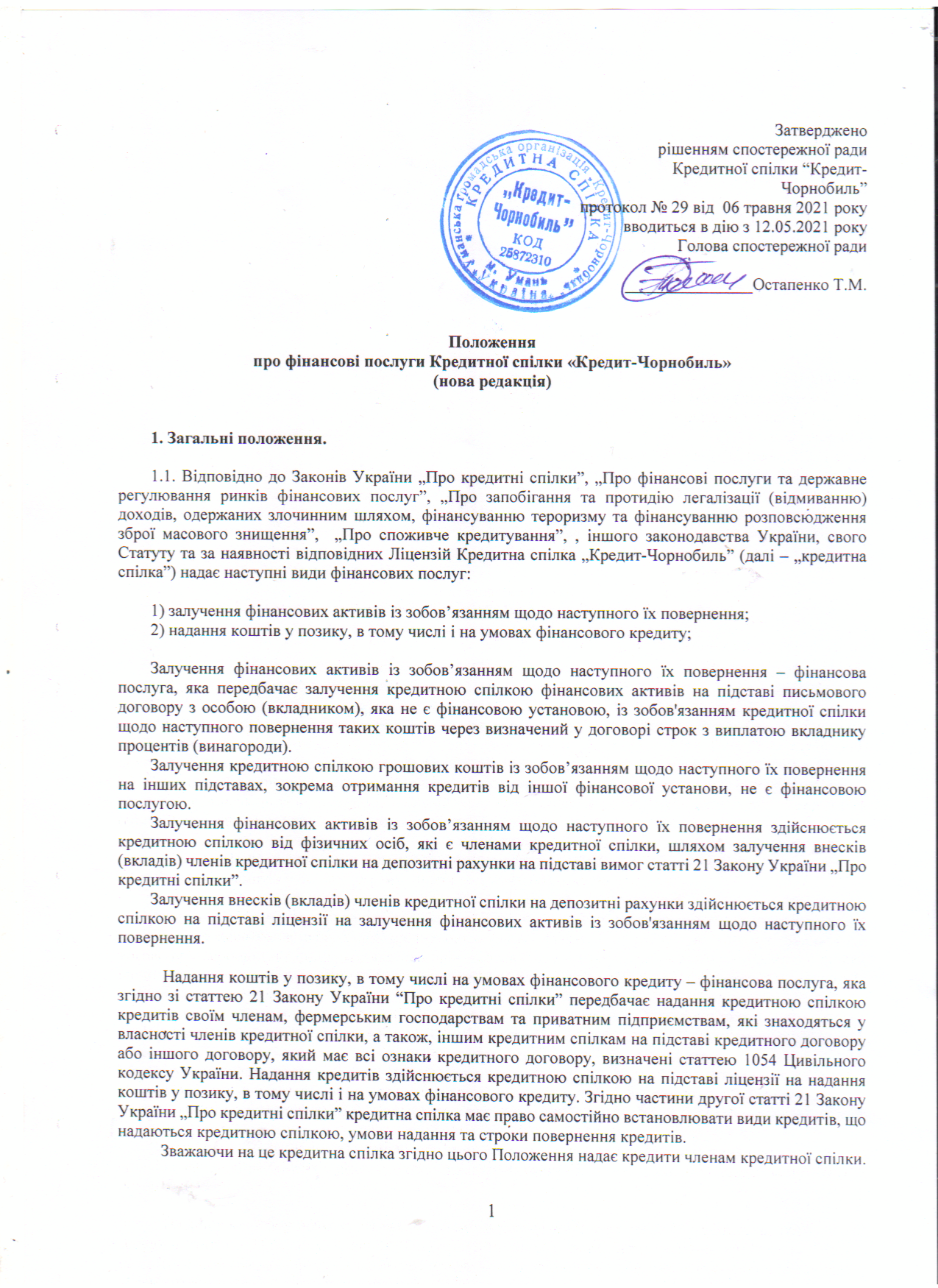 Згідно частини першої статті 10 Закону України „Про кредитні спілки” членами кредитної спілки можуть бути громадяни України, іноземці та особи без громадянства, які постійно проживають на території України, об’єднані хоча б за однією з ознак, зазначених у частині першій статті 6 цього Закону, мають повну цивільну дієздатність. Згідно частини другої статті 10 Закону України „Про кредитні спілки” не можуть бути прийняті до кредитної спілки особи, які за рішенням суду визнані недієздатними або обмежено дієздатними, особи, які відбувають покарання у вигляді позбавлення волі, а також особи, що мають непогашену судимість за корисливі злочини. Згідно абзацу четвертого частини другої статті 7 Закону України „Про кредитні спілки” ознака членства у кредитній спілці обов’язково зазначається у статуті кредитної спілки. Згідно підрозділу 6 Статуту Кредитної спілки „ Кредит-Чорнобиль” членами кредитної спілки можуть бути громадяни України, іноземці та особи без громадянства, які об'єднані ознакою членства в кредитній спілці – постійне проживання на території м. Умані та Уманського району.Відповідно до підрозділу 14 Статуту кредитної спілки прийняття до кредитної спілки провадиться на підставі письмової заяви за рішенням спостережної ради кредитної спілки, якщо таке право не делеговане спостережною радою правлінню кредитної спілки.Особа стає членом кредитної спілки за умови:1) відповідності ознаці членства;2) подання заяви про вступ до кредитної спілки;3) рішення спостережної ради або правління (у разі делегування йому цього повноваження) про прийом особи до кредитної спілки;4) сплати вступного та обов'язкового пайового внесків, що підтверджується відповідними документами.Сплата вступного та обов'язкового пайового внесків здійснюється лише після прийняття спостережною радою або правлінням (у разі делегування йому цього повноваження) позитивного рішення про прийом до кредитної спілки. В першу чергу сплачується вступний внесок. У разі, коли вступний та обов'язковий пайовий внески сплачено у різні дні, першим днем членства вважається день сплати обов'язкового пайового внеску в повному обсязі.Згідно рішення загальних зборів членів кредитної спілки розмір вступного внеску складає 20 гривень, розмір обов’язкового пайового внеску складає 10 гривень. З урахуванням встановлених законом вищезазначених особливостей щодо обмеження кола отримувачів фінансових послуг, які надає кредитна спілка, вимог п. 71) Закону України „Про фінансові послуги та державне регулювання ринків фінансових послуг”, який визначає, що споживач  фінансових послуг – фізична особа, яка отримує або має намір отримати фінансову послугу для задоволення особистих потреб, не пов'язаних із підприємницькою, незалежною професійною діяльністю, та вимог п. 72) Закону України „Про фінансові послуги та державне регулювання ринків фінансових послуг”, який визначає, що клієнт - фізична особа (у тому числі споживач фінансових послуг), фізична особа - підприємець або юридична особа, яка отримує або має намір отримати фінансову послугу, в розумінні Закону України „Про фінансові послуги та державне регулювання ринків фінансових послуг” та цього Положення споживачами фінансових послуг кредитної спілки є особи, які мають ознаку членства - — постійно проживають на території м. Умані та Уманського району, клієнтами кредитної спілки є особи, які мають ознаку членства — постійно проживають на території м. Умані та Уманського району, члени кредитної спілки, фермерські господарствам та приватні підприємства, які знаходяться у власності членів кредитної спілки, а також, інші кредитні спілки..1.2. При наданні фінансових послуг кредитна спілка здійснює передбачені законодавством процедури щодо фінансового моніторингу по виявленню фінансових операцій, які підлягають фінансовому моніторингу та інших фінансових операцій, що можуть бути пов’язані з легалізацією (відмиванням) доходів, отриманих незаконним шляхом, спрямованих на фінансування тероризму або фінансування розповсюдження зброї масового знищення.1.3. Кредитна спілка надає фінансові послуги, зазначені у п. 1.1. цього Положення, у відповідності до вимог чинного законодавства. Це Положення є внутрішніми правилами надання фінансових послуг кредитної спілки.1.4. До укладення з членом кредитної спілки договору про надання фінансової послуги кредитна спілка  надає члену кредитної спілки інформацію відповідно до абзаців п’ятого – дев’ятого частини першої та частини другої статті 12 Закону України "Про фінансові послуги та державне регулювання ринків фінансових послуг".1.5. Кредитна спілка здійснює надання фінансових послуг, зазначених у п. 1.1. цього Положення, на підставі відповідних договорів, які повинні містити:1) назву, номер і дату договору;2) назву, місцезнаходження (адресу) та реквізити кредитної спілки;3) відомості про члена кредитної спілки, який отримує фінансову послугу: прізвище, ім'я, по батькові, адреса проживання;4) найменування фінансової операції;5) розмір фінансового активу, зазначений у грошовому виразі, строки його внесення та умови взаєморозрахунків;6) строк дії договору;7) порядок зміни і припинення дії договору;8) права та обов'язки сторін, відповідальність сторін за невиконання або неналежне виконання умов договору;9) підтвердження, що інформація, зазначена в частині другій статті 12 Закону України «Про фінансові послуги та регулювання ринків фінансових послуг», надана члену кредитної спілки;10) інші умови за згодою сторін;11) підписи сторін.Зміст договору про надання кредитною спілкою фінансових послуг повинен відповідати предмету цього договору.1.6. Положення, що регламентують надання кредитною спілкою фінансових послуг, та договори про надання фінансових послуг повинні відповідати вимогам статті 6 Закону України „Про фінансові послуги та державне регулювання ринків фінансових послуг”, статей 11 і 18 Закону України „Про захист прав споживачів”, статті 10561 Цивільного кодексу України, Закону України „Про споживче кредитування”, іншого законодавства України з питань регулювання окремих ринків фінансових послуг. 1.7. Договори про надання фінансових послуг підлягають зберіганню не менше ніж п'ять років після виконання всіх зобов'язань за ними, якщо інше не встановлено законодавством.1.8. Кредитна спілка здійснює особисте інформування фізичних осіб щодо кожного виду фінансових послуг після отримання дозволу на обробку їх персональних даних відповідно до Закону України „Про захист персональних даних”.1.9. Реклама та поширення іншої інформації щодо фінансових послуг, які надаються кредитною спілкою, здійснюється з дотриманням вимог Закону України "Про фінансові послуги та державне регулювання ринків фінансових послуг", Закону України „Про рекламу”, іншого законодавства України про рекламу (в частині реклами у сфері фінансових послуг). Згідно Закону України „Про споживче кредитування” якщо в рекламі щодо надання споживчого кредиту зазначається процентна ставка чи будь-які дані, що стосуються загальних витрат за споживчим кредитом, така реклама додатково до вимог, встановлених законодавством про рекламу, повинна містити наступну стандартну інформацію (далі – Стандартна інформація) про:1) максимальну сума, на яку може бути виданий споживчий кредит;2) реальну річну процентну ставку;3) максимальний строк, на який видається споживчий кредит;4) розмір першого внеску у разі надання кредиту для придбання товарів (послуг) у формі оплати з відстроченням або з розстроченням платежу.Стандартна інформація, яка надається в письмовому вигляді, наводиться однаковим шрифтом та відображається в основному тексті реклами. Розповсюдження реклами з інформацією про можливість надання споживчого кредиту без документального підтвердження кредитоспроможності споживача (позичальника, надання безпроцентного споживчого кредиту, споживчого кредиту під нуль процентів, іншу аналогічну за змістом та сутністю інформацію забороняється.1.10. Право клієнта на інформацію.1.10.1. Кредитна спілка розкриває клієнтам визначену законодавством інформацію про умови та порядок її діяльності, що розміщується у місці надання послуг клієнтам та/або на власному веб-сайті кредитної спілки. Така інформація включає:1) перелік послуг, що надаються кредитною спілкою, порядок та умови їх надання, а саме, – положення про фінансові послуги кредитної спілки, яке серед іншого містить інформацію, необхідну для отримання споживчого кредиту споживачем, включаючи наявні та можливі схеми кредитування, а також, примірні договори про надання фінансових послуг, що є додатками до положення;2) вартість, ціну/тарифи, розмір плати (проценти) щодо фінансових послуг залежно від виду фінансової послуги, а саме, – затверджені рішенням спостережної ради кредитної спілки річні процентні ставки щодо залучення внесків (вкладів) членів кредитної спілки на депозитні рахунки та річні процентні ставки за підвидами кредитів;3) інформацію про механізми захисту прав споживачів фінансових послуг.На вимогу клієнта кредитна спілка в порядку, визначеному законодавством, та за спеціальною формою (Інформація, яка надається на вимогу клієнта), встановленою у Додатку 1 до цього Положення, надає таку інформацію:1) відомості про фінансові показники діяльності кредитної спілки та її економічний стан, які підлягають обов'язковому оприлюдненню, а саме, – річну фінансову звітність разом з аудиторським звітом, що підтверджує її достовірність відповідно до вимог статті 14 Закону України „Про бухгалтерський облік та фінансову звітність в Україні”;2) перелік керівників кредитної спілки;3) іншу інформацію, право на отримання якої визначено законом.Про ознайомлення із зазначеною інформацією клієнт зобов'язаний надати кредитній спілці письмове підтвердження, яке складається в 2-х примірниках, по одному для клієнта та кредитної спілки.1.10.2. Кредитна спілка також розкриває шляхом розміщення на безоплатній основі на власному веб-сайті в обсязі та порядку, встановлених законодавством таку інформацію:1) повне найменування кредитної спілки відповідно до її установчих документів, ідентифікаційний код за ЄДРПОУ та місцезнаходження кредитної спілки (код території за КОАТУУ, поштовий індекс, область, район, населений пункт, район населеного пункту (за наявності), вулиця, номер будинку, номер корпусу (за наявності), номер офісу (квартири) (за наявності);2) контактний телефон і адреса електронної пошти кредитної спілки, адресу, за якою кредитною спілкою приймаються скарги споживачів фінансових послуг;3) відомості про державну реєстрацію кредитної спілки, а саме, – дату державної реєстрації: 20.04.2000 року, дату запису: 16.07.2004 року,  номер запису: 10251200000000001, які містяться у   Єдиному державному реєстрі юридичних осіб, фізичних осіб-підприємців та громадських формувань;4) інформацію щодо включення кредитної спілки до відповідного державного реєстру фінансових установ, а саме, - Свідоцтво про реєстрацію фінансової установи: серія КС, номер 357 і дата видачі 02.07.2004 року, реєстраційний номер 14100524;	5) контактну інформацію органу, який здійснює державне регулювання щодо діяльності кредитної спілки, а саме - Національний банк України, 01601, м. Київ, вул. Інститутська, 9, Тел.: 0 800 505 240, Email: nbu@bank.gov.ua;6) найменування особи, яка надає посередницькі послуги (за наявності);7) перелік фінансових послуг, що надаються кредитною спілкою (повний перелік видів фінансових послуг, які зазначені у додатку до свідоцтва про реєстрацію фінансової установи та/або у ліцензіях на провадження господарської діяльності з надання фінансових послуг, які видані Держфінпослуг/ Нацкомфінпослуг та НБУ, що здійснюють державне регулювання ринків фінансових послуг);8) відомості про власників істотної участі (у тому числі осіб, які здійснюють контроль за фінансовою установою) – за відсутності у кредитної спілки власників істотної участі (у тому числі осіб, які здійснюють контроль за фінансовою установою), які визначаються згідно вимог Закону України „Про фінансові послуги та державне регулювання ринків фінансових послуг” та „Положення про розкриття фінансовими установами інформації в загальнодоступній інформаційній базі даних про фінансові установи та на веб-сайтах (веб-сторінках) фінансових установ”, затвердженого Розпорядженням Нацкомфінпослуг № 825 від 19.04.2016 року (із змінами і доповненнями), кредитна спілка на власному веб-сайті (веб-сторінці) зазначає про їх відсутність;9) відомості про склад спостережної ради, ревізійної комісії, правління та кредитного комітету кредитної спілки (прізвища, імена та по батькові і найменування посад осіб);10) відомості про відокремлені підрозділи кредитної спілки, а саме про відсутність відокремлених підрозділів;11) інформацію щодо наявності у кредитної спілки права на надання відповідної фінансової послуги, а саме, – відомості про ліцензії, видані кредитній спілці (вид господарської діяльності, на провадження якого видана ліцензія; номер і дата прийняття рішення про видачу ліцензії; дата початку дії (за наявності) ліцензії; інформація про переоформлення ліцензії (дата переоформлення, серія та номер (за наявності) переоформленої ліцензії); інформація про тимчасове зупинення ліцензії (дата тимчасового зупинення дії ліцензії, дата поновлення дії ліцензії) (інформація розкривається, якщо рішення про тимчасове зупинення ліцензії було прийняте до набрання чинності Законом України "Про ліцензування видів господарської діяльності"); статус ліцензії (чинна ліцензія, анульована ліцензія); дата анулювання ліцензії);12) річну фінансову звітність (розкриваються шляхом розміщення річної фінансової звітності разом з аудиторським звітом, що підтверджує її достовірність відповідно до вимог статті 14 Закону України „Про бухгалтерський облік та фінансову звітність в Україні”);13) режим робочого часу кредитної спілки, а саме робочі та вихідні дні, робочі години та години перерви;14) вимоги до осіб, які надають додаткові та супутні послуги, необхідність отримання яких може бути пов'язана з укладенням договору про споживчий кредит, та до відповідних договорів укладення яких є умовою надання (подальшого обслуговування) споживчого кредиту, а також правила співпраці кредитної спілки з такими особами, відсутні оскільки укладення договорів про споживчий кредит не пов'язано з необхідністю отримання споживачем додаткових чи супутніх послуг третіх осіб;15) вимоги до відповідних договорів, що приймаються кредитною спілкою у якості забезпечення за споживчим кредитом та/або укладення яких є умовою надання (подальшого обслуговування) споживчого кредиту:- умови договорів поруки мають відповідати вимогам чинного законодавства, зокрема, статті 523, 553-559 Цивільного кодексу України.- поручителем  може бути цивільно правоздатна і дієздатна особа.16) механізми захисту прав споживачів фінансових послуг:а) можливість та порядок позасудового розгляду скарг споживачів фінансових послуг, а саме:- у разі звернення споживача із відповідною скаргою до кредитної спілки, кредитна спілка має розглянути таку скаргу та надати споживачеві обґрунтовану відповідь на неї протягом 30 календарних днів від дати її отримання відповідно до законодавства; - згідно вимог законодавства, зокрема, органами, які здійснюють державне регулювання ринків фінансових послуг, та їх посадовими особами, які здійснюють нагляд за додержанням законодавства про захист прав споживачів фінансових послуг, забезпечують реалізацію державної політики щодо захисту прав споживачів фінансових послуг у межах своєї компетенції, визначеної законом, у порядку, встановленому нормативно-правовими актами таких органів,  розглядають звернення споживачів фінансових послуг (у тому числі щодо наявності в договорах умов, що обмежують права споживачів фінансових послуг);б) наявність гарантійних фондів чи компенсаційних схем, що застосовуються відповідно до законодавства - гарантійні фонди та компенсаційні схеми, що застосовуються відповідно до законодавства, відсутні;17) відомості про порушення провадження у справі про банкрутство, застосування процедури санації кредитної спілки (у відомостях про порушення провадження у справі про банкрутство, застосування процедури санації фінансової установи зазначається про факт порушення справи про банкрутство фінансової установи, відкриття процедури санації фінансової установи, дату порушення справи про банкрутство, відкриття процедури санації фінансової установи та найменування суду, який виніс відповідну ухвалу);18) рішення про ліквідацію кредитної спілки (у разі початку процедури ліквідації фінансової установи зазначається інформація про те, що рішенням учасників фінансової установи, іншого уповноваженого органу фінансової установи або судом прийнято рішення про відкриття ліквідаційної процедури фінансової установи, а також зазначається дата прийняття відповідного рішення).1.10.3. Перед укладенням договору про надання фінансових послуг кредитна спілка повідомляє клієнту у письмовій або електронній формі інформацію наведену в пп. 1) – 6), та 11)  п. 1.10.2. цього Положення, а також, про фінансову послугу (загальну суму зборів, платежів та інших витрат, які повинен сплатити клієнт, включно з податками, або якщо конкретний розмір не може бути визначений - порядок визначення таких витрат) та про договір про надання фінансових послуг щодо:- наявності у клієнта права на відмову від договору про надання фінансових послуг;- строку, протягом якого клієнтом може бути використано право на відмову від договору, а також інші умови використання права на відмову від договору;- мінімального строку дії договору (якщо застосовується);- наявності у клієнта права розірвати чи припинити договір, права дострокового виконання договору, а також наслідки таких дій;- порядку внесення змін та доповнень до договору;- неможливості збільшення фіксованої процентної ставки за договором без письмової згоди споживача фінансової послуги.Споживачам також надається інформація наведена у пп. 16) п. 1.10.2. цього Положення.2. Залучення внесків (вкладів) членів кредитної спілки на депозитні рахунки.2.1. Загальні питання здійснення діяльності по залученню внесків (вкладів) членів кредитної спілки на депозитні рахунки2.1.1. У цьому Положенні терміни щодо залучення внесків (вкладів) членів кредитної спілки на депозитні рахунки застосовуються в такому значенні:Внесок (вклад) на депозитний рахунок на вимогу – унесені до кредитної спілки її членом на договірних умовах, на визначений строк та під процент із зобов'язанням їх повернення на першу вимогу та/або з правом отримання частини вкладу протягом дії договору.Операції кредитної спілки з внесками (вкладами) членів кредитної спілки на депозитні рахунки – операції, які здійснюються із внесками (вкладами) та включають залучення та виплату грошових коштів, нарахування та виплату процентів за такими внесками (вкладами), що підлягають обов'язковій фіксації в комплексній інформаційній системі кредитної спілки;Строковий внесок (вклад) на депозитний рахунок – грошові кошти, унесені до кредитної спілки її членом на договірних умовах на визначений строк та під процент із зобов'язанням їх повернення зі спливом встановленого договором строку.Інші поняття, які вживаються в цьому Положенні щодо здійснення депозитних операцій кредитної спілки, застосовуються у значеннях згідно із законодавством України, що регулює діяльність кредитних спілок.2.1.2. Внески (вклади) членів кредитної спілки на депозитні рахунки, а також, нарахована на такі внески (вклади) плата (проценти) належать членам кредитної спілки на праві приватної власності. 2.1.3. Внески (вклади) членів кредитної спілки на депозитні рахунки, а також, нарахована на такі внески (вклади) плата (проценти) обліковуються окремо та належать до зобов’язань кредитної спілки.2.1.4. Кожний член кредитної спілки має право одержати належні йому внески (вклади) на депозитні рахунки, а також, нараховану на такі внески (вклади) плату (проценти) в порядку та строки, які визначені укладеними з членом кредитної спілки договорами.2.1.5. Перед укладенням договору про залучення внеску (вкладу) члена кредитної спілки на депозитний рахунок кредитна спілка безоплатно у письмовій формі (у паперовому вигляді або у вигляді електронного документа, створеного згідно з вимогами, визначеними Законом України „Про електронні документи та електронний документообіг”, а також з урахуванням особливостей, передбачених Законом України „Про електронну комерцію”) за спеціальною формою (Інформація, яка надається споживачу перед укладенням договору про залучення внеску (вкладу) члена кредитної спілки на депозитний рахунок), встановленою у Додатку 2 до цього Положення, надає споживачу інформацію в обсязі визначеному законодавством та цим Положенням. Про ознайомлення із зазначеною інформацією споживач зобов'язаний надати кредитній спілці письмове підтвердження. Документ за спеціальною формою, встановленою в Додатку 2 до цього Положення, складається в 2-х примірниках, по одному для споживача та кредитної спілки.2.2. Умови залучення внесків (вкладів) членів кредитної спілки на депозитні рахунки2.2.1. Кредитна спілка залучає наступні види внесків (вкладів) на депозитні рахунки. 1) внесок (вклад) члена кредитної спілки на депозитний рахунок на вимогу.2.2.2. В кредитній спілці встановлюються наступні особливості здійснення депозитних операцій, включаючи:2.2.2.1. щодо мінімального та максимального строків дії договорів за окремими видами внесків (вкладів) на депозитні рахунки, які є на вимогу, на строк:1) від 1 до 120 місяців (включно).2.2.2.2. щодо мінімального та максимального розміру вкладень за окремими видами внесків (вкладів) на депозитний рахунок:1) від 1000 (одної тисячі) гривень 00 коп. до 100000 (ста  тисяч) гривень 00 коп. для будь-якого виду внеску (вкладу) на депозитний рахунок за умови дотримання вимоги про те, що на початок кожного робочого дня зобов'язання кредитної спілки перед одним своїм членом не повинні бути більше 10 відсотків від загальних зобов'язань кредитної спілки.2.2.2.3. щодо способу виплати процентів:1) з виплатою процентів щомісячно.2.2.2.4. щодо режиму довнесення суми внеску (вкладу) на депозитний рахунок протягом дії договору:1) без права довнесення частини суми внеску (вкладу) на депозитний рахунок.2.2.2.5. щодо режиму зняття частини суми внеску (вкладу) на депозитний рахунок протягом дії договору:1) з правом зняття всієї суми внеску (вкладу) на депозитний рахунок.2.2.2.6. щодо можливості застосування в договорах про залучення внесків (вкладів) членів кредитної спілки на депозитні рахунки змінних процентів: Якщо член кредитної спілки не вимагає повернення суми строкового внеску (вкладу) у зв'язку із закінченням строку, встановленого договором про залучення внеску (вкладу) члена кредитної спілки на депозитний рахунок, то після настання визначеного договором про залучення внеску (вкладу) члена кредитної спілки на депозитний рахунок строку, такий договір уважається припиненим і проценти на такий строковий внесок (вклад) члена кредитної спілки на депозитний рахунок не нараховуються і не виплачуються. Якщо член кредитної спілки не вимагає повернення суми внеску (вкладу) на депозитний рахунок на вимогу у зв'язку із закінченням строку, встановленого договором залучення внеску (вкладу) члена кредитної спілки на депозитний рахунок на вимогу, то після настання визначеного договором строку договір припиненим і проценти на такий внесок (вклад) члена кредитної спілки на депозитний рахунок на вимогу не нараховуються і не виплачуються.3) У разі зменшення кредитною спілкою розміру процентів, які нараховуються на внески (вклади) на депозитний рахунок на вимогу, новий розмір процентів застосовується до внесків (вкладів) на депозитний рахунок на вимогу, що внесені до повідомлення членів кредитної спілки про зменшення процентів, з дати підписання відповідного додаткового договору до діючого договору залучення внеску (вкладу) члена кредитної спілки на депозитний рахунок на вимогу, яке здійснюється протягом одного місяця з моменту відповідного повідомлення.4) Встановлений договором розмір процентів на строковий внесок (вклад) не може бути односторонньо зменшений кредитною спілкою, якщо інше не встановлено законом.5) В разі зміни кон’юнктури ринку грошових ресурсів, зміни законодавства, що регулює відносини кредитної спілки та члена кредитної спілки, прийняття компетентними державними органами актів чи рішень, що так чи інакше впливають на виконання кредитною спілкою умов договорів залучення внесків (вкладів) членів кредитної спілки на депозитні рахунки, кредитна спілка може ініціювати зміну процентної ставки встановленої договором залучення внеску (вкладу) члена кредитної спілки на депозитний рахунок. В такому випадку:- щодо договору залучення внеску (вкладу) члена кредитної спілки на депозитний рахунок на вимогу кредитна спілка надсилає члену кредитної спілки, з яким укладено відповідний договір, письмову пропозицію із зазначенням запропонованої зміни процентної ставки рекомендованим листом з повідомленням про вручення. Якщо член кредитної спілки, з яким укладено договір про залучення внеску (вкладу) члена кредитної спілки на депозитний рахунок на вимогу, погоджується із запропонованими змінами, він зобов’язаний повідомити про це кредитну спілку та підписати додатковий договір до діючого договору про залучення внеску (вкладу) на депозитний рахунок на вимогу протягом одного місяця з моменту одержання відповідного листа. Зазначені зміни набирають чинності з моменту підписання такого додаткового договору. Якщо член кредитної спілки, з яким укладено договір про залучення внеску (вкладу) члена кредитної спілки на депозитний рахунок на вимогу, протягом одного місяця з моменту одержання відповідного листа не підписав відповідний додатковий договір, пропозиція вважається не прийнятою. В такому випадку починаючи з 32 календарного дня після одержання членом кредитної спілки вищезазначеного листа договір про залучення внеску (вкладу) члена кредитної спілки на депозитний рахунок на вимогу розривається і члену кредитної спілки повертається внесений ним внесок (вклад) на депозитний рахунок на вимогу та сплачуються належні проценти, виходячи з процентної ставки, вказаної в такому договорі за фактичний строк користування внеском (вкладом) на депозитний рахунок на вимогу.Кредитна спілка самостійно визначає розмір процентів (плати), які нараховуються на внески (вклади) на депозитні рахунки. Визначення розміру процентної ставки, яка нараховується для окремих видів внесків (вкладів) на депозитні рахунки зазначені в п.2.2.1. цього Положення, відбувається з урахуванням особливостей, встановлених в п. 2.2.2. цього Положення, та за наступними критеріями – строку дії договору, способу виплати процентів, виходячи з потреб членства, ринкових тенденцій та попереднього досвіду залучення внесків (вкладів) членів кредитної спілки на депозитні рахунки за умови, що обсяги процентних витрат залишатимуться на рівні, який забезпечує беззбиткову діяльність кредитної спілки. Розмір плати (процентів) затверджується рішенням спостережної ради кредитної спілки.2.3. Договірне регулювання операцій кредитної спілки з внесками (вкладами) членів кредитної спілки на депозитні рахунки. Порядок залучення та повернення кредитною спілкою внесків (вкладів) членів кредитної спілки на депозитні рахунки, порядок нарахування та сплати процентів за договорами про залучення внесків (вкладів) членів кредитної спілки на депозитні рахунки.2.3.1. Договір про залучення внеску (вкладу) члена кредитної спілки на депозитний рахунок укладається на умовах видачі внеску (вкладу) на депозитний рахунок на першу вимогу (внесок (вклад) на вимогу) або на умовах повернення внеску (вкладу) на депозитний рахунок зі спливом встановленого договором строку (строковий внесок (вклад)) з урахуванням ліцензійних умов провадження господарської діяльності з надання фінансових послуг (крім професійної діяльності на ринку цінних паперів).2.3.2. Договір про залучення внеску (вкладу) члена кредитної спілки на депозитний рахунок укладається в письмовій формі.У договорі про залучення внеску (вкладу) члена кредитної спілки на депозитний рахунок повинні міститись права та зобов'язання сторін договору відповідно до вимог Цивільного кодексу України, статті 6 Закону України „Про фінансові послуги та державне регулювання ринків фінансових послуг”, п. 1.5. цього Положення. Договір має бути підписаний сторонами договору або уповноваженими ними особами.Договір про залучення внеску (вкладу) члена кредитної спілки на депозитний рахунок окрім вимог, визначених п. 1.5. цього Положення повинен містити порядок нарахування та виплати процентів (методи нарахування процентів, періодичність виплати процентів та форму розрахунку тощо), у тому числі при достроковому розірванні договору. Сума внеску (вкладу) на депозитний рахунок, строки дії договору залучення внеску (вкладу) члена кредитної спілки на депозитний рахунок, умови залучення та повернення внеску (вкладу) на депозитний рахунок, а також нараховані на такі внески (вклади) на депозитний рахунок проценти (плата) визначаються між кредитною спілкою та членом кредитної спілки на договірних умовах.Примірні договори про залучення внесків (вкладів) членів кредитної спілки на депозитні рахунки затверджуються рішенням спостережної ради кредитної спілки.2.3.3 Кредитна спілка забезпечує прийом внесків (вкладів) на депозитні рахунки, проведення з цього приводу розрахунків, консультацій та надання необхідної інформації протягом часу, визначеного внутрішнім розпорядком.Підтвердженням залучення внесків (вкладів) членів кредитної спілки на депозитні рахунки є укладені в письмовій формі договори, первинні бухгалтерські документи, оформлені згідно вимог законодавства України, та належним чином зафіксована в комплексній інформаційній системі кредитної спілки інформація про операції кредитної спілки з внесками (вкладами) членів кредитної спілки на депозитних рахунках.Перший примірник договору про залучення внеску (вкладу) члена кредитної спілки на депозитний рахунок зберігається в кредитній спілці. Другий примірник договору про залучення внеску (вкладу) члена кредитної спілки на депозитний рахунок кредитна спілка зобов'язана надати члену кредитної спілки (або уповноваженій ним особі), який його підписав.2.3.4. Кредитна спілка веде облік внесків (вкладів) на депозитні рахунки з урахуванням строків, виплати процентів, визначених у договорах про залучення внесків (вкладів) членів кредитної спілки на депозитні рахунки, за такими видами договорів про залучення внеску (вкладу) члена кредитної спілки на депозитний рахунок:1) договір про залучення внеску (вкладу) члена кредитної спілки на депозитний рахунок на вимогу.2.3.5. У разі наявності внеску (вкладу) на депозитний рахунок при отриманні кредиту кредитна спілка може прийняти такий внесок (вклад) на депозитний рахунок для забезпечення виконання зобов'язань за кредитним договором та не повертати його в сумі невиконаних зобов'язань членом кредитної спілки, якщо це передбачено кредитним договором або договором залучення внеску (вкладу) члена кредитної спілки на депозитний рахунок.2.3.6. Нарахування процентів визначається умовами договору про залучення внеску (вкладу) члена кредитної спілки на депозитний рахунок. Кредитна спілка здійснює нарахування плати (процентів) на внески (вклади) на депозитні рахунки на підставі відповідних договорів з дотриманням вимог Міжнародних стандартів фінансової звітності (далі – МСФЗ) в останній день кожного місяця та в день, визначений умовами укладеного з членом кредитної спілки договору. Нарахування процентів за договором про залучення внеску (вкладу) члена кредитної спілки на депозитний рахунок відбувається відповідно до порядку, встановленого договором, а саме: за фактичну кількість днів користування кредитною спілкою сумою внеску (вкладу) на депозитний рахунок і починається з наступного дня після отримання кредитною спілкою суми внеску (вкладу) на депозитний рахунок, а припиняється в день, визначений умовами укладеного з членом кредитної спілки договору. Для цілей розрахунку процентів за внесками (вкладами) на депозитні рахунки використовується календарний рік.2.3.7. Відповідно до п. 1. Розділу III Правил здійснення депозитних операцій для кредитних спілок, затверджених Розпорядженням Державної комісії з регулювання ринків фінансових послуг України №821 від 30.12.2011 року (зі змінами та доповненнями) (далі – Правила здійснення депозитних операцій):1) за договором про залучення внеску (вкладу) члена кредитної спілки на депозитний рахунок на вимогу кредитна спілка зобов'язана видати внесок (вклад) або його частину та нараховані проценти на першу вимогу вкладника.2.3.8. У разі отримання кредитною спілкою письмової вимоги члена кредитної спілки про повернення внеску (вкладу) на депозитний рахунок або його частини кредитна спілка зобов'язана:1) прийняти письмову вимогу шляхом проставлення на ній: дати отримання, підпису уповноваженої особи, прізвища, імені та по батькові уповноваженої особи і відбитка печатки кредитної спілки;2) зареєструвати письмову вимогу члена кредитної спілки з дотриманням наступних вимог:- всі документи, що надходять до спілки приймаються до обробки централізовано особою, відповідальною за ведення діловодства. Первинна обробка документів включає перевірку правильності доставки, адресування, оформлення і цілісності упаковки, її розкриття, перевірку наявності вкладень та їх відповідність опису;- неправильно оформлені (не підписані, незасвідчені), пошкоджені або надіслані не за адресою документи повертаються відправнику або пересилаються адресатові;- усі пропозиції, заяви і скарги громадян (членів кредитної спілки), що надійшли, повинні прийматися централізовано особою, відповідальною за ведення діловодства, та реєструватися в день їх надходження в журналі вхідної кореспонденції. Конверти (вирізки з них) зберігаються разом з пропозицією, заявою, скаргою;- всі документи, що надійшли до кредитної спілки, підлягають обов’язковому попередньому розгляду. Попередній розгляд документів здійснюється особою, відповідальною за ведення діловодства;- реєстрація документів проводиться з метою забезпечення їхнього обліку, контролю за виконанням і оперативним використанням наявної в документах інформації;- реєстрації підлягають документи, що потребують обліку, виконання і використання з довідковою метою (розпорядчі, планові, звітні, обліково-статистичні, бухгалтерські, фінансові тощо), як ті, що створюються і використовуються в спілці, так і ті, що надходять від інших установ і громадян;- основним принципом реєстрації документів є однократність;- реєстрація документа здійснюється шляхом присвоєння йому єдиного реєстраційного номера (порядкового номера надходження протягом календарного року) та внесення запису в журнал вхідної кореспонденції. Додатки до документів окремо не реєструються.3) виконати вимогу відповідно до умов договору про залучення внеску (вкладу) члена кредитної спілки на депозитний рахунок.У разі неможливості виконання кредитною спілкою вимоги члена кредитної спілки про повернення внеску (вкладу) на депозитний рахунок або його частини, кредитна спілка зобов'язана видати вкладникові письмове повідомлення про невиконання (неналежне виконання) цієї вимоги із зазначенням: причини, дати видачі повідомлення, підпису уповноваженої особи, прізвища, імені та по батькові уповноваженої особи і проставленням відбитка печатки кредитної спілки.2.3.9. Кредитна спілка виплачує вкладникові проценти на суму внеску (вкладу) на депозитний рахунок в розмірі, який встановлюється в договорі про залучення внеску (вкладу) члена кредитної спілки на депозитний рахунок. Проценти на внесок (вклад) на депозитний рахунок виплачуються члену кредитної спілки на вимогу відповідно до умов договору про залучення внеску (вкладу) члена кредитної спілки на депозитний рахунок.2.3.10. Кредитна спілка оприлюднює умови укладення договорів про залучення внесків (вкладів) членів кредитної спілки на депозитні рахунки шляхом розміщення положення про фінансові послуги та договорів про залучення внесків (вкладів) на депозитні рахунки у місці надання послуг клієнтам та/або на власному веб-сайті.3. Надання кредитів членам кредитної спілки 3.1. Загальні питання здійснення діяльності з надання кредитів членам кредитної спілкиКредитом наданим члену кредитної спілки є грошові кошти надані кредитною спілою члену кредитної спілки – позичальникові під процент, у розмірі та на умовах, встановлених кредитним договором з дотриманням вимоги повернення коштів та сплати процентів у визначені кредитним договором строки.Споживчий кредит – грошові кошти, що надаються члену кредитної спілки – споживачу (позичальникові) на придбання товарів (робіт, послуг) для задоволення потреб, не пов'язаних з підприємницькою, незалежною професійною діяльністю або виконанням обов'язків найманого працівника.3.2. Умови (наявні та можливі схеми кредитування) надання кредитів членам кредитної спілки.3.2.1. Кредитна спілка надає членам кредитної спілки наступні види кредитів3.2.1.1. За строком:кредити зі строком від 3 до 12 місяців включно;кредити зі строком понад 12 місяців.3.2.1.2. За цільовим призначенням відповідно до Розпорядження Державної комісії з регулювання ринків фінансових послуг України від 25 грудня 2003 року № 177 „Про затвердження Порядку складання та подання звітності кредитними спілками та об'єднаними кредитними спілками до Національної комісії, що здійснює державне регулювання у сфері ринків фінансових послуг” (із змінами і доповненнями), зареєстрованого в Міністерстві юстиції України 19 січня 2004 р. за N 69/8668:кредити, надані на придбання, будівництво, ремонт та реконструкцію нерухомого майна;споживчі кредити, у тому числі: придбання автотранспорту;придбання аудіо-, відео-, побутової техніки та комп'ютерів;інші потреби.Надалі в цьому Положенні, якщо не зазначено інше, терміни:„договір про споживчий кредит”, „загальна вартість кредиту для споживача”, „загальний розмір споживчого кредиту”, „загальні витрати за споживчим кредитом”, „кредитний посередник”, „реальна річна процентна ставка”, „споживче кредитування”, вживаються у значенні, наведеному в Законі України "Про споживче кредитування". При цьому, відносини, які виникають між кредитною спілкою, як кредитодавцем, та членами кредитної спілки – споживачами (позичальниками) під час надання кредитів на придбання, будівництво, ремонт та реконструкцію нерухомого майна та споживчих кредитів,  регулюються Законом України „Про споживче кредитування”. 3.2.1.3. За порядком видачі (типом кредиту):1) кредит видається однією сумою.3.2.1.4. За типом процентної ставки:1) фіксована.3.2.1.5. За режимами сплати процентів і основної суми кредиту:1) кредит з періодичною сплатою процентів і основної суми кредиту "рівними долями", за яким передбачається незмінна (однакова) сума платежу протягом всього строку кредиту. Такий платіж включає в себе як проценти, нараховані за користування кредитом, так і частину кредиту. При цьому, питома вага процентів, які нараховуються на залишок основної суми, з кожним наступним платежем зменшується, а питома вага суми кредиту зростає.3.2.1.6. За видами забезпечення виконання зобов’язань за кредитними договорами:порука;Умови договорів поруки мають відповідати вимогам чинного законодавства, зокрема, статті 523, 553-559 Цивільного кодексу України.Поручителем  може бути цивільно правоздатна і дієздатна особа.Кожен із названих видів забезпечення може використовуватися як окремо, так й декілька одночасно.3.2.1.7. За способом надання кредиту:1) готівковим шляхом;2) безготівковим шляхом.Виходячи із зазначених вище критеріїв кредитна спілка надає кредити членам кредитної спілки за видами, встановленими окремим рішенням Спостережної ради. За рішенням Спостережної ради для певних видів кредитів обов’язковою  умовою щодо їх надання може бути передбачена наявність у члена кредитної спілки - позичальника встановленої суми внесків визначених видів.3.2.2. Рішенням спостережної ради з дотриманням обмежень визначених законодавством можуть встановлюватися максимальна/мінімальна можлива сума кредитів, що надаються членам кредитної спілки. 3.2.3. Визначення розміру процентної ставки, яка встановлюється для окремих видів кредитів, визначених п. п. 3.2.1. цього Положення, відбувається за наступними критеріями – виходячи з потреб членства, ринкових тенденцій, кредитного ризику (рівня ризику кредиту), наданого забезпечення, попиту і пропозицій, які склалися на кредитному ринку, строку користування кредитом, розміру облікової ставки НБУ та попереднього досвіду надання кредитів членам кредитної спілки за умови збереження доходності на рівні, який забезпечує беззбиткову діяльність кредитної спілки. За типом процентна ставка за кредитом є фіксованою.3.2.3.1. Фіксована процентна ставка є незмінною протягом усього строку кредитного договору. Встановлений договором розмір фіксованої процентної ставки не може бути збільшено кредитною спілкою в односторонньому порядку. Умова договору щодо права кредитної спілки змінювати розмір фіксованої процентної ставки в односторонньому порядку є нікчемною. Розмір фіксованої процентної ставки для окремих видів кредитів встановлюється спостережною радою кредитної спілки.3.2.3.2. При споживчому кредитуванні обчислюється реальна річна процентна ставка. 3.2.3.2.1. Для цілей обчислення реальної річної процентної ставки визначаються загальні витрати за споживчим кредитом та загальна вартість кредиту для споживача (далі - загальна вартість кредиту) у грошовому виразі згідно „Правил розрахунку небанківськими фінансовими установами України загальної вартості кредиту для споживача та реальної річної процентної ставки за договором про споживчий кредит” затверджених Постановою Правління Національного банку України № 16 від 11.02.2021  року (далі – Постанова № 16) за такою формулою:ЗВК = ЗРК + ЗВСК,де ЗВК - загальна вартість кредиту;ЗРК - загальний розмір кредиту, тобто сума коштів, які надані та/або можуть бути надані споживачу за договором про споживчий кредит;ЗВСК - загальні витрати за споживчим кредитом, тобто витрати споживача, пов'язані з отриманням, обслуговуванням та поверненням кредиту, уключаючи проценти за користування кредитом. Комісії та інші обов'язкові платежі за додаткові та супутні послуги кредитної спілки, пов'язані з наданням, обслуговуванням і поверненням кредиту (уключаючи комісії за обслуговування кредитної заборгованості, юридичне оформлення та інші платежі), кредитного посередника та третіх осіб [комісії за розрахунково-касове обслуговування банку, у якому відкритий рахунок кредитної спілки (під час зарахування коштів у рахунок погашення споживчого кредиту), страхові та податкові платежі, збори на обов'язкове державне пенсійне страхування, біржові збори, платежі за послуги державних реєстраторів, нотаріусів та інших осіб, а також інші обов'язкові платежі], які сплачуються споживачем згідно з вимогами законодавства України та/або умовами договору про споживчий кредит (крім платежів, що згідно із законодавством України не включаються до загальних витрат за споживчим кредитом) до ЗВСК не включаються внаслідок їх відсутності.До загальних витрат за споживчим кредитом не включаються:платежі, що підлягають сплаті членом кредитної спілки – споживачем (позичальником) у разі невиконання його обов'язків, передбачених договором про споживчий кредит;платежі з оплати товарів (робіт, послуг), які член кредитної спілки – споживач (позичальник)  зобов'язаний здійснити незалежно від того, чи правочин укладено з оплатою за рахунок власних коштів споживача чи за рахунок споживчого кредиту.У договорі про споживчий кредит на дату укладення договору про споживчий кредит зазначаються орієнтовна реальна річна процентна ставка та орієнтовна загальна вартість кредиту для споживача. 3.2.3.2.2. Реальна річна процентна ставка дорівнює загальним витратам за споживчим кредитом, вираженим у процентах річних від загального розміру виданого споживчого кредиту. Розмір реальної річної процентної ставки не залежить від способу надання кредиту. Обчислення реальної річної процентної ставки базується на припущенні, що договір про споживчий кредит залишається дійсним протягом погодженого строку та що кредитна спілка як кредитодавець і член кредитної спілки – позичальник як споживач виконають свої обов'язки на умовах та у строки, визначені в договорі про споживчий кредит.Реальна річна процентна ставка обчислюється відповідно до вимог Постанови № 16, а саме:Реальна річна процентна ставка за договором про споживчий кредит (далі - реальна річна процентна ставка) розраховується в процентах з використанням такої формули: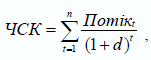 де ЧСК - чиста сума кредиту, тобто сума коштів, які видаються споживачеві або перераховуються на його рахунок в момент видачі кредиту, розрахована як загальний розмір кредиту (ЗРК), який визначено згідно з умовами договору про споживчий кредит, мінус сума всіх платежів споживача за додаткові та супутні послуги за кредитом на дату видачі кредиту, уключаючи комісії та інші обов'язкові платежі за додаткові та супутні послуги кредитної спілки, кредитного посередника (за наявності) та третіх осіб, сплачені за рахунок власних коштів споживача та за рахунок споживчого кредиту. Зважаючи на відсутність платежів споживача за додаткові та супутні послуги за кредитом на дату видачі кредиту, уключаючи комісії та інші обов'язкові платежі за додаткові та супутні послуги кредитної спілки, кредитного посередника (за наявності) та третіх осіб, сплачені за рахунок власних коштів споживача та за рахунок споживчого кредиту ЧКС дорівнює ЗРК.d - реальна річна процента ставка, яка точно дисконтує всі майбутні грошові платежі споживача за кредитом до чистої суми виданого кредиту;Σ - знак суми;t - порядковий номер періоду дії договору про споживчий кредит (місяць або день);n - загальна залишкова кількість періодів дії договору про споживчий кредит (місяців або днів) на дату розрахунку;Потікt - сума коштів, яку споживач сплачує кредитній спілці, кредитному посереднику (за наявності) та третім особам за споживчим кредитом. До Потоку включаються платежі в погашення основного боргу за споживчим кредитом, проценти за користування ним, комісії та інші обов'язкові платежі за додаткові та супутні послуги кредитодавця, кредитного посередника (за наявності) та третіх осіб, які сплачуються відповідно до умов отриманого кредиту та пов'язані з отриманням, обслуговуванням і поверненням кредиту. Зважаючи на відсутність комісій та інших обов'язкових платежів за додаткові та супутні послуги кредитної спілки, кредитного посередника (за наявності) та третіх осіб, які пов'язані з отриманням, обслуговуванням і поверненням кредиту, до Потоку включаються платежі в погашення основного боргу за споживчим кредитом та проценти за користування ним.3.2.3.2.3. Кредитна спілка надає споживачу детальний перелік складових загальної вартості кредиту у вигляді графіка платежів (згідно зі строковістю, зазначеною у договорі про споживчий кредит, - за кількістю днів, щомісяця, щокварталу) у розрізі сум погашення основного боргу, сплати процентів за користування кредитом, вартості всіх додаткових та супутніх послуг кредитної спілки як кредитодавця, кредитного посередника (за наявності) та третіх осіб за кожним платіжним періодом за формою, наведеною у додатку 2 Постанови № 16, в таблиці обчислення загальної вартості кредиту для споживача та реальної річної процентної ставки за договором про споживчий кредит, а саме:Таблиця:При цьому, 1. У рядку 1 Таблиці зазначаються:1) у колонці 2 - дата видачі кредиту;2) у колонці 4 - чиста сума кредиту (далі - ЧСК) зі знаком мінус, розрахована згідно п. 3.2.3.2.2 цього Положення;3) у колонці 5 - сума кредиту згідно з договором про споживчий кредит;4) у колонках 7-16 - усі платежі споживача за розрахунковий період у гривнях, пов'язані з отриманням, обслуговуванням та поверненням кредиту.2. У рядках 2 - ... n Таблиці зазначаються:1) у колонці 2 - дата платежу споживача;2) у колонці 3 - кількість днів у розрахунковому періоді, що визначається як календарна кількість днів між датами платежів споживача згідно зі строковістю, зазначеною в договорі про споживчий кредит;3) у колонці 4 - сума платежу за розрахунковий період у гривнях, яка складається із суми платежів, зазначених у колонках 5-16;4) у колонках 5-16 - усі платежі споживача за розрахунковий період у гривнях, пов'язані з отриманням, обслуговуванням та поверненням кредиту;5) у колонці 17 - реальна річна процентна ставка у відсотках річних, для розрахунку якої  використовується функція XIRR програмного продукту OpenOffice за даними, зазначеними в колонках 2 і 4 таблиці;6) у колонці 18 - загальна вартість кредиту, визначена як сума платежів споживача, зазначених у колонках 5-16 рядка "Усього".3.3. Інформаційне забезпечення кредитного договору та дії, що передують його укладенню.3.3.1. Умови надання споживчих кредитів членам кредитної спілки, види яких встановлені рішенням спостережної ради кредитної спілки відповідно до п. 3.2. цього Положення (далі – наявні та можливі схеми споживчого кредитування), разом із іншою інформацією, необхідною для отримання споживчого кредиту кредитна спілка розміщує на своєму офіційному веб-сайті. Споживач перед укладенням договору про споживчий кредит має самостійно ознайомитися з такою інформацією для прийняття усвідомленого рішення.3.3.2. Перед укладенням договору про надання споживчого кредиту, загальний розмір за яким не перевищує розміру однієї мінімальної заробітної плати, встановленої на день укладення кредитного договору, кредитна спілка безоплатно у письмовій формі (у паперовому вигляді або у вигляді електронного документа, створеного згідно з вимогами, визначеними Законом України „Про електронні документи та електронний документообіг”, а також з урахуванням особливостей, передбачених Законом України „Про електронну комерцію”) за спеціальною формою (Інформація, яка надається споживачу перед укладенням договору про надання споживчого кредиту, загальний розмір за яким не перевищує розміру однієї мінімальної заробітної плати, встановленої на день укладення кредитного договору), встановленою у Додатку 3 до цього Положення, надає споживачу інформацію в обсязі визначеному законодавством та цим Положенням. Про ознайомлення із зазначеною інформацією споживач зобов'язаний надати кредитній спілці письмове підтвердження, яке складається в 2-х примірниках, по одному для споживача та кредитної спілки.3.3.3. До укладення договору про споживчий кредит, загальний розмір за яким перевищує розміру однієї мінімальної заробітної плати, встановленої на день укладення кредитного договору, кредитна спілка безоплатно у письмовій формі (у паперовому вигляді або у вигляді електронного документа, створеного згідно з вимогами, визначеними Законом України „Про електронні документи та електронний документообіг”, а також з урахуванням особливостей, передбачених Законом України „Про електронну комерцію”) за спеціальною формою (паспорт споживчого кредиту), встановленою у Додатку 4 до цього Положення,  та за спеціальною формою (Інформація, яка надається споживачу перед укладенням договору про надання споживчого кредиту, загальний розмір за яким перевищує розміру однієї мінімальної заробітної плати, встановленої на день укладення кредитного договору), встановленою у Додатку 5 до цього Положення, надає споживачу інформацію в обсязі, визначеному законодавством та цим Положенням, та інформацію, необхідну для порівняння різних пропозицій кредитної спілки, із зазначенням дати надання такої інформації та терміну її актуальності з метою прийняття ним обґрунтованого рішення про укладення відповідного договору, в тому числі з урахуванням обрання певного типу кредиту. Споживач зобов’язаний надати кредитній спілці підтвердження про ознайомлення із зазначеною інформацією у письмовій формі (у паперовому вигляді або у вигляді електронного документа, створеного згідно з вимогами, визначеними Законом України "Про електронні документи та електронний документообіг"). Забороняється обмежувати споживача в часі для ознайомлення з інформацією, зазначеною у паспорті споживчого кредиту.Інформація про платежі, що надається споживачу кредитною спілкою у паспорті споживчого кредиту, обов'язково має включати базу розрахунку платежів (суму, на підставі якої робиться відповідний розрахунок, зокрема суму наданого споживчого кредиту, суму непогашеного споживчого кредиту тощо).За наявності різних способів надання споживчого кредиту, надана споживачу інформація має містити застереження про те, що використання інших способів надання кредиту може мати наслідком застосування іншої реальної річної процентної ставки.За наявності періодичних платежів за послуги кредитної спілки, пов'язані з отриманням, обслуговуванням і поверненням кредиту, надана споживачу інформація має містити застереження про те, що витрати на такі послуги можуть змінюватися протягом строку дії договору про споживчий кредит.У разі якщо окремі умови надання споживчого кредиту, визначені у паспорті споживчого кредиту, діятимуть протягом частини строку користування споживчим кредитом, кредитна спілка повідомляє споживача про такі умови, строк їх дії та порядок інформування про їх зміну.Інформація, наведена у паспорті споживчого кредиту, викладається шрифтом одного розміру і типу та в одному форматі друку. За бажанням споживача зазначена інформація може бути надана йому на належному йому електронному носії інформації або електронною поштою. Друкування інформації, наведеної у паспорті споживчого кредиту шрифтом меншого розміру, ніж основний текст, злиття кольору шрифту з кольором фону тощо забороняється.У разі укладення за бажанням споживача договору про споживчий кредит з використанням дистанційних каналів комунікації така інформація на паперовому чи іншому носії інформації тривалого використання надається члену кредитної спілки – споживачу (позичальнику) за його зверненням після укладення договору.3.3.4. Кредитна спілка до укладення договору про споживчий кредит на вимогу споживача надає йому пояснення з метою забезпечення можливості оцінити, чи адаптовано договір до його потреб та фінансового стану , істотних характеристик запропонованих послуг та наслідків для споживача, зокрема у разі невиконання ним зобов'язань за таким договором. Щодо споживчого кредиту, загальний розмір кредиту за яким перевищує розмір однієї мінімальної заробітної плати, встановленої на день укладення кредитного договору, кредитна спілка до укладення такого договору про споживчий кредит на вимогу споживача також надає пояснення щодо інформації, що надається відповідно до п. 3.3.3. цього Положення. Надання таких пояснень, роз’яснень, інформації в належному та зрозумілому вигляді та ознайомлення з інформацією, зазначеною у цьому пункті щодо споживчого кредиту, загальний розмір кредиту за яким перевищує розмір однієї мінімальної заробітної плати, встановленої на день укладення кредитного договору, підтверджуються у порядку, визначеному п. 3.3.3 цього Положення.3.3.5. На вимогу споживача кредитна спілка безоплатно надає йому копію проекту договору про споживчий кредит у паперовому або електронному вигляді (за вибором споживача) за виключенням випадку, коли кредитна спілка на момент вимоги має підстави не продовжувати або не бажає продовжувати процес укладення договору про споживчий кредит із споживачем.3.3.6. У разі ненадання інформації визначеної у п. 3.3.1-3.3.4 цього Положення або надання її в неповному обсязі чи надання недостовірної інформації щодо споживчого кредиту, загальний розмір кредиту за яким перевищує розмір однієї мінімальної заробітної плати, встановленої на день укладення кредитного договору, кредитна спілка несе відповідальність у порядку та розмірі, визначених законом.Член кредитної спілки – споживач (позичальник), який внаслідок ненадання йому наведеної у п. 3.3.1-3.3.4 цього Положення інформації щодо споживчого кредиту, загальний розмір кредиту за яким перевищує розмір однієї мінімальної заробітної плати, встановленої на день укладення кредитного договору, або надання її в неповному обсязі чи надання недостовірної інформації уклав договір на менш сприятливих для себе умовах, ніж ті, що передбачені у цій інформації, має право вимагати приведення укладеного договору у відповідність із зазначеною інформацією шляхом направлення кредитній спілці відповідного письмового повідомлення. Кредитна спілка зобов'язана привести договір у відповідність з умовами, зазначеними у наданій інформації, протягом 14 днів з дати отримання такого повідомлення.3.4. Порядок надання кредитів членам кредитної спілки.3.4.1. Умови договору про кредит.3.4.1.1. У споживчому кредитному договорі крім положень, визначених п. 1.5. цього Положення, зазначаються:1) тип кредиту (кредит), мета отримання споживчого кредиту;2) загальний розмір наданого споживчого кредиту;3) порядок та умови надання споживчого кредиту;4) строк, на який надається споживчий кредит;5) необхідність укладення договорів щодо додаткових чи супутніх послуг третіх осіб, пов'язаних з отриманням, обслуговуванням та поверненням споживчого кредиту (за наявності);6) види забезпечення наданого споживчого кредиту (якщо кредит надається за умови отримання забезпечення);6) процентна ставка за споживчим кредитом, її тип (фіксована), порядок її обчислення та сплати процентів;7) орієнтовна реальна річна процентна ставка та орієнтовна загальна вартість кредиту для споживача на дату укладення договору про споживчий кредит. Враховуючи, що укладення договорів про споживчий кредит не пов'язано з необхідністю отримання споживачем додаткових чи супутніх послуг третіх осіб, у орієнтовна вартість такої послуги не визначається. Усі припущення, використані для обчислення орієнтовної реальної річної процентної ставки та/або орієнтовної загальної вартості кредиту, повинні бути зазначені;8) порядок повернення споживчого кредиту та сплати процентів за користування споживчим кредитом, включно із кількістю платежів, їх розміром та періодичністю внесення, у вигляді графіка платежів;9) інформація про наслідки прострочення виконання зобов'язань зі сплати платежів, у тому числі розмір неустойки, процентної ставки, інших платежів, які застосовуються чи стягуються при невиконанні зобов'язання за договором про споживчий кредит;10) порядок та умови відмови від надання та одержання споживчого кредиту;11) порядок дострокового повернення споживчого кредиту.3.4.2. Примірні кредитні договори затверджуються рішенням спостережної ради кредитної спілки  з урахуванням вимог і умов цього Положення.Для отримання кредиту член кредитної спілки (позичальник) надає кредитній спілці відповідну заяву. Заява про надання кредиту повинна містити інформацію про особу позичальника, місце проживання, номери телефонів, місце роботи, інформацію про щомісячні доходи позичальника та членів його родини, інформацію щодо кредиту, а саме сума кредиту, строк користування кредитом, розмір щомісячних платежів за кредитом, призначення кредиту, запропоноване забезпечення, а також інформацію щодо виконання позичальником зобов’язань за кредитними операціями, включаючи зобов’язання перед іншими кредитодавцями, згоду позичальника на доступ до інформації, що складає його кредитну історію, та на збір, зберігання, використання та поширення через бюро кредитних історій, включене до Єдиного реєстру бюро кредитних історій, інформації щодо нього та цього кредиту, визначеної Законом України "Про організацію формування та обігу кредитних історій", інформацію щодо наявності заборгованості за кредитами, отриманими у кредитній спілці у пов’язаних та/або асоційованих осіб члена кредитної спілки тощо.Визначення кредитною спілкою можливості укладення договору про споживчий кредит здійснюється на підставі заяви споживача, у тому числі з використанням засобів дистанційного зв'язку, та оцінки кредитоспроможності споживача. Розгляд заяви про укладення договору про споживчий кредит здійснюється кредитною спілкою безоплатно.Обов’язковою умовою для укладення договору про споживчий кредит, загальний розмір кредиту за яким перевищує розмір однієї мінімальної заробітної плати, встановленої на день укладення кредитного договору, є згода споживача, надана за  спеціальною формою, встановленою у Додатку 5 до цього Положення), на доступ до інформації, що складає його кредитну історію, та на збір, зберігання, використання та поширення через бюро кредитних історій, включене до Єдиного реєстру бюро кредитних історій, інформації щодо нього та цього кредиту, визначеної Законом України "Про організацію формування та обігу кредитних історій". Відсутність такої згоди споживача має наслідком відмову кредитної спілки в укладенні договору та здійсненні кредитної операції.3.4.3. Кредитні договори та договори забезпечення повинні бути укладені в письмовій формі, відповідно до вимог цивільного законодавства України. Недійсність договору забезпечення не тягне за собою недійсності основного зобов’язання – кредитного договору. Не вважається пропозицією укласти договір про споживчий кредит застереження про можливість надання кредиту під час придбання товару (послуги). Вимагати від споживача укладення договору про споживчий кредит як обов'язкової умови придбання будь-яких товарів чи послуг у кредитної спілки або у її спорідненої чи пов'язаної особи забороняється.3.4.4. Кредитна спілка здійснює нарахування процентів за користування кредитами на підставі кредитних договорів з дотриманням вимог МСФЗ в останній день кожного місяця та в день, визначений умовами укладеного з членом кредитної спілки договору. Нарахування процентів за договорами кредиту відбувається за кожний фактичний строк користування кредитом і починається з наступного дня після отримання членом кредитної спілки суми кредиту, а припиняється в день остаточного розрахунку за кредитом. Для цілей розрахунку процентів за кредитом використовується календарний рік.3.4.5. До укладення договору про кредит, включаючи споживчі кредити, кредитна спілка зобов’язана використовуючи свої професійні можливості, оцінити кредитоспроможність клієнта, враховуючи, зокрема, строк, на який надається кредит, суму кредиту, доходи клієнта, мету отримання кредиту, а також інформацію щодо виконання клієнтом зобов’язань за кредитними операціями, включаючи зобов’язання перед іншими кредитодавцями. Оцінка кредитоспроможності клієнта здійснюється на підставі достатньої інформації, отриманої від споживача, та, за необхідності, на основі інформації, законно отриманої з інших джерел.Оцінка кредитоспроможності клієнта включає в себе аналіз:  - документів, перелік яких, встановлений для отримання кредиту; - інформації про клієнта, включаючи інформацію законно отриману з інших джерел. Для проведення оцінки кредитоспроможності клієнт надає до кредитної спілки копії та оригінали (для огляду) наступних документів з дотриманням наступних вимог до їх змісту:•	Заяву про надання кредиту (повинна містити суму кредиту, необхідну члену кредитної спілки; строк такого кредиту та його цільове призначення); •	Паспорт або документ, що його заміняє (паспорт повинен відповідати вимогам Положення про паспорт громадянина України, затвердженого Постановою ВР України від 02.09.1993 р. №3423-ХІІ, Закону України „Про Єдиний державний демографічний реєстр та документи, що підтверджують громадянство України, посвідчують особу чи її спеціальний статус”, документи, що його заміняють повинні відповідати по формі та змісту відповідним нормативно-правовим актам України);•	реєстраційний номер облікової картки платника податків або серію та номер паспорта (для фізичних осіб, які через свої релігійні переконання відмовляються від прийняття реєстраційного номера облікової картки платника податків та повідомили про це відповідний контролюючий орган і мають відмітку у паспорті);•	Документ, що підтверджує отримані клієнтом доходи (такими документами вважається - довідка про заробітну плату за останні 6 місяців та/або Податкова декларація платник єдиного податку – фізичної особи підприємця за останні два квартали та/або Річна податкова декларація про майновий стан та доходи, тощо) (за наявності);•	У випадку розгляду сукупного сімейного доходу - документи, що підтверджують отримані доходи членами родини (такими документами вважається - довідка про заробітну плату/пенсію за останні 6 місяців та/або Податкова декларація платник єдиного податку – фізичної особи підприємця за останні два квартали та/або Річна податкова декларація про майновий стан та доходи тощо) (за наявності).У разі ненадання документів чи відомостей про себе та свій фінансовий стан, що вимагаються законодавством або внутрішніми документами кредитної спілки, кредитна спілка має право відмовити такому клієнту в укладенні договору про кредит, зокрема, споживчий.У разі відмови кредитної спілки від укладення договору про споживчий кредит на підставі інформації, отриманої з офіційних джерел, визначених законодавством, зокрема з бюро кредитних історій, споживачу безоплатно надається відповідна інформація із зазначенням таких джерел, за його бажанням - у письмовій формі.Інформація про позичальника, отримана кредитною спілкою у зв'язку з укладенням, виконанням та припиненням договору про споживчий кредит, може бути передана третім особам без згоди споживача лише у випадках і порядку, передбачених законом. За рішенням спостережної ради перелік документів, необхідний для проведення аналізу кредитоспроможності позичальника може бути змінений. У випадку недостатності інформації в наданих документах для прийняття рішення про надання кредиту кредитна спілка має право вимагати від позичальника надання й інших документів, крім перелічених вище та визначених рішенням спостережної ради.3.4.6. Окремим рішенням спостережної ради можуть встановлюватися критерії, яким повинен відповідати заявник для отримання кредиту відповідно до встановлених підвидів кредитів, що надаються  членам кредитної спілки. За результатами розгляду поданих документів, інспектор кредитний надає кредитному комітету свої рекомендації по задоволенню чи відхиленню заяви члена кредитної спілки.3.4.7. Всі документи позичальника та рекомендації інспектора кредитного розглядаються на засіданні кредитного комітету, з урахуванням наступного: Засідання кредитного комітету є правомочним, якщо на ньому присутні не менше трьох членів кредитного комітету за умови обов’язкової участі в ньому голови правління або осіб, які на підставі відповідної довіреності уповноважені головою правління кредитної спілки на укладання кредитних договорів з членами кредитної спілки, розгляд питань щодо яких винесено на порядок денний засідання кредитного комітету. Рішення вважається прийнятим, якщо за нього проголосувало більше половини присутніх на засіданні членів кредитного комітету і голова правління або ті особи, які на підставі відповідної довіреності уповноважені головою правління кредитної спілки на укладання кредитних договорів, не голосували проти цього рішення.Прийняте кредитним комітетом рішення про надання кредиту є підставою набуття головою правління чи уповноваженою головою правління особою, що діє на підставі підписаної головою правління довіреності, права укласти кредитний договір з членом  кредитної спілки, якому кредитний комітет вирішив надати кредит.Наявність конфлікту інтересів у діяльності членів кредитного комітету ідентифікується за наступними критеріями:отримання членом кредитного комітету (його близькими родичами, установами та підприємствами, в яких він, його близькі родичі або підприємство, яким вони володіють, мають діловий інтерес – (далі – “пов’язані особи”)) користі за результатами рішень кредитного комітету, які безпосередньо і окремо стосуються цього члена або пов’язаних з ним осіб; існування у члена кредитного комітету будь-якої прямої чи опосередкованої особистої зацікавленості майнового або немайнового характеру, яка може вплинути на об’єктивне рішення кредитного комітету. У разі ідентифікації конфлікту інтересів членом кредитного комітету за вищевизначеними критеріями, він зобов’язаний в усній або письмовій формі повідомити про це кредитний комітет.При розгляді питань, які передбачають прийняття рішення кредитного комітету щодо встановлення кредитних взаємовідносин з будь-якими особами, за наявності конфлікту інтересів у членів кредитного комітету щодо зазначених питань, кредитний комітет повинен зафіксувати в своєму протоколі такий факт.Рішення про прийняття кредитною спілкою будь-якого зобов’язання на користь члена кредитного комітету у разі, якщо прийняття такого рішення відноситься до компетенції кредитного комітету, готується та приймається кредитним комітетом без участі цього члена. Зокрема, при прийнятті рішення про надання кредиту члену кредитної спілки, який є членом кредитного комітету, такий член кредитного комітету не може брати участь у прийнятті цього рішення.Під час підготовки та прийняття рішення, де має місце конфлікт інтересів, у протоколі засідання кредитного комітету обов’язково робиться відмітка про відсутність голосу члена кредитного комітету щодо якого має місце конфлікт інтересів.3.4.8. Строк розгляду заяв про надання кредитів та прийняття рішень по ним для всіх видів кредитів встановлюється від 1 до 5 днів.Рішення кредитного комітету про надання  кредиту або відмову в наданні кредиту фіксується в протоколі засідання кредитного комітету, який підписується всіма членами кредитного комітету, присутніми на засіданні.3.4.9. У разі відмови кредитної спілки від укладення договору про споживчий кредит на підставі інформації, отриманої з офіційних джерел, визначених законодавством, зокрема з бюро кредитних історій, споживачу безоплатно надається відповідна інформація із зазначенням таких джерел, за його бажанням - у письмовій формі.3.4.10. Після укладення договору про споживчий кредит кредитна спілка на вимогу члена кредитної спілки – споживача (позичальника), але не частіше одного разу на місяць, у порядку та на умовах, передбачених договором про споживчий кредит, безоплатно повідомляє йому інформацію про поточний розмір його заборгованості, розмір суми кредиту, повернутої кредитній спілці, зокрема інформацію про платежі за цим договором, які сплачені, які належить сплатити, дати сплати або періоди у часі та умови сплати таких сум (за можливості зазначення таких умов), а також іншу інформацію, надання якої передбачено Законом України „Про споживче кредитування”, іншими актами законодавства, а також договором про споживчий кредит.3.4.11. У разі якщо сторони договору про споживчий кредит мають намір збільшити загальний розмір кредиту, кредитна спілка зобов'язана оцінити кредитоспроможність члена кредитної спілки – споживача (позичальника) відповідно до вимог пп. 3.4.5. – 3.4.7. цього Положення.3.4.12. Будь-які пропозиції кредитної спілки про зміну умов договору про споживчий кредит, визначених п. п. 3.4.1.1. цього Положення, повинні здійснюватися шляхом направлення кредитною спілкою члену кредитної спілки – споживачу (позичальнику) повідомлення в такий спосіб, що дає змогу встановити дату відправлення повідомлення. Умова договору про надання члену кредитної спілки – споживачу (позичальнику) пропозицій про зміну зазначених умов договору іншим чином, ніж таким, що дає можливість встановити дату відправлення повідомлення, є нікчемною.Пропозиції члену кредитної спілки – споживачу (позичальнику) про зміни інші, ніж зміна умов договору про споживчий кредит, визначених п. п. 3.4.1.1. цього Положення, повинні надаватися у спосіб та строки, передбачені договором про споживчий кредит.Зміна умов договору про споживчий кредит можлива тільки за згодою сторін. Умова договору про споживчий кредит про можливість внесення до договору змін в односторонньому порядку є нікчемною.3.4.13. Забороняється у будь-який спосіб ускладнювати прочитання членом кредитної спілки – споживачем (позичальником) реальної річної процентної ставки та загальної вартості кредиту для члена кредитної спілки – споживача (позичальника), зазначених у договорі про споживчий кредит або в додатку до такого договору, у тому числі шляхом друкування його шрифтом меншого розміру, ніж основний текст, злиття кольору шрифту з кольором фону.3.4.14. Член кредитної спілки – споживач (позичальник)  має право протягом 14 календарних днів з дня укладення договору про споживчий кредит відмовитися від договору про споживчий кредит без пояснення причин, у тому числі в разі отримання ним грошових коштів.3.4.15. Укладення договору про споживчий кредит не пов'язано з необхідністю отримання членом кредитної спілки – споживачем (позичальником) додаткових чи супутніх послуг третіх осіб.3.4.16. Усі не врегульовані цим Положенням правовідносини, зокрема, щодо споживчого кредитування, регулюються чинним законодавством України.4. Порядок проведення моніторингу наданих кредитів та супроводження прострочених, неповернених, у тому числі безнадійних кредитів.4.1. З метою нагляду за своєчасністю сплат за наданими кредитами та оперативного планування руху грошових потоків кредитна спілка веде належний аналітичний облік. Обов’язки щодо організації моніторингу наданих та супроводження прострочених кредитів, неповернених, у тому числі безнадійних кредитів покладаються на кредитний комітет кредитної спілки.4.2. Поточний контроль за дотриманням умов кредитних договорів здійснюється інспектором кредитним. Зокрема, інспектор кредитний здійснює контроль за своєчасністю та повнотою передбачених кредитними договорами платежів на підставі звірення фактично отриманих платежів з графіком планових платежів, який складається для кожного тижня. Інспектор кредитний звітує про дотримання графіку планових платежів на засіданні кредитного комітету.4.3. У випадку виявлення прострочених кредитів кредитна спілка вживає заходи, передбачені в п. 4.5. – 4.7.  цього Положення.4.4. Для окремих видів кредитів згідно затверджених рішенням спостережної ради правил і процедур може передбачатися особливий порядок супроводження. 4.5. Кредитна спілка у письмовій формі надсилає позичальнику та поручителю/заставодавцю (у разі наявності) щонайменше через один календарний місяць, а за  кредитом на придбання житла – щонайменше на три календарні місяці, рекомендовані листи із зазначенням вимоги про здійснення таких платежів або повернення кредиту протягом 30 календарних днів, а за кредитом на придбання житла – 60 календарних днів з дня одержання від кредитної спілки повідомлення про таку вимогу.4.6. У випадку, якщо попередні заходи не призвели до сплати боргу, кредитна спілка вдається до дій, що спрямовані на стягнення боргу в примусовому порядку. Перед їх вчиненням  кредитна спілка:1) визначає на підставі кредитного договору суму заборгованості, включаючи також, якщо це передбачено умовами договору суми штрафних санкцій. При цьому, за рішенням кредитного комітету може застосовуватися зупинення нарахування процентів та/або реструктуризація заборгованості.2) визначає шляхи звернення стягнення на забезпечення кредиту, включаючи всі види забезпечення визначені у кредитному договорі та окремих договорах застави, поруки (за їх наявності). 3) вживає заходи для встановлення місця знаходження позичальника.Стягнення боргу в примусовому порядку здійснюється з використанням відповідних правових механізмів та процесуальних форм, передбачених чинним законодавством.4.7. В окремих випадках за обґрунтованим рішенням кредитного комітету кредитна спілка може відстрочити застосування щодо позичальника заходів примусового стягнення боргу з дотриманням передбачених законодавством процесуальних строків.4.8. У випадку отримання інформації, яка підтверджується достовірними та достатніми документами, виданими уповноваженими, відповідно до законодавства, органами, про смерть позичальника за рішенням кредитного комітету може застосовуватися зупинення нарахування процентів за кредитними договорами в такого позичальника.4.9. Кредитна спілка здійснює супроводження неповернених, у тому числі безнадійних кредитів у наступному порядку:За наявності підстав, за поданням інспектора кредитного, кредитний комітет приймає обґрунтоване рішення про відстрочення визнання неповерненого кредиту безнадійним. Подання має містити обґрунтування та документальне підтвердження можливості повернення позичальником кредиту.Після прийняття рішення кредитним комітетом про відстрочення визнання неповерненого кредиту безнадійним, кредитна спілка вживає заходи для виконання позичальником своїх договірних зобов’язань за неповерненим кредитом.Кредитна спілка супроводжує безнадійні кредити шляхом здійснення наступних заходів для виконання позичальником та/або поручителем/заставодавцем договірних зобов’язань:1) щодо неповернених кредитів, крім випадків, коли кредитним комітетом прийнято обґрунтоване рішення про відстрочення визнання кредиту безнадійним:Кредитна спілка:– протягом одного місяця з дня визнання кредиту безнадійним – здійснює позичальникові нагадування про необхідність виконання договірних зобов’язань в телефонному режимі;– протягом двох місяців з дня визнання кредиту безнадійним – надсилає позичальнику, та/або поручителю листи – нагадування. У разі відсутності платежів по кредиту протягом трьох місяців з дня визнання кредиту безнадійним, кредитна спілка здійснює заходи передбачені п.4.6. цього Положення, з урахуванням строку позовної давності.2) щодо прострочених або неповернених кредитів, за якими є документальне підтвердження про неможливість стягнення, та прострочених кредитів, за якими кредитним комітетом прийнято обґрунтоване рішення про визнання кредиту безнадійним:– кредитна спілка, у разі наявності виконавчого документу про стягнення заборгованості за безнадійним кредитом звертається до органів та осіб, які здійснюють примусове виконання рішень відповідно до законодавства із заявою про примусове стягнення заборгованості з боржника (в межах строків пред'явлення виконавчих документів до виконання) та здійснює перевірку наявності обставин, що унеможливлюють стягнення заборгованості, або обставин, що стали підставою для прийняття кредитним комітетом обґрунтованого рішення про визнання кредиту безнадійним;– у разі відсутності судового рішення про стягнення заборгованості кредитна спілка звертається до суду із позовом про стягнення заборгованості (в межах строку позовної давності). Крім того, інспектор кредитний кожні три місяці здійснює перевірку наявності обставин, що унеможливлюють стягнення заборгованості або обставин, що стали підставою для прийняття кредитним комітетом обґрунтованого рішення про визнання кредиту безнадійним.3) щодо неповернених кредитів, за якими минув строк позовної давності кредитна спілка кожні шість місяців здійснює нагадування позичальникові про необхідність виконання договірних зобов’язань в телефонному режимі та надсилає позичальнику та/або поручителю листи – вимоги (крім споживчих кредитів).Інформація, яка надається на вимогу клієнтаКлієнт 				 (ПІБ) підтверджує, що на його вимогу Кредитною спілкою «Кредит-Чорнобиль»    йому надано відомості про фінансові показники діяльності кредитної спілки та її економічний стан, які підлягають обов’язковому оприлюдненню;Клієнт 				 (ПІБ) підтверджує, що на його вимогу Кредитною спілкою  «Кредит-Чорнобиль» йому надано перелік керівників кредитної спілки та її відокремлених підрозділів;Дата, ПІБ, підпис.Інформація, яка надається споживачу перед укладенням договору про залучення внеску (вкладу) члена кредитної спілки на депозитний рахунокСпоживачу 				____________________________________________________ (ПІБ) Кредитною спілкою «Кредит-Чорнобиль» було повідомлено, в тому числі шляхом надання йому доступу до такої інформації на веб-сайті кредитної спілки «Кредит-Чорнобиль»,  https://www.kch.naksu.org про:особу, яка надає фінансові послуги, включаючи: найменування, місцезнаходження, контактний телефон і адреса електронної пошти особи, яка надає фінансові послуги, адресу, за якою приймаються скарги споживачів фінансових послуг, а саме: Кредитна спілка «Кредит-Чорнобиль», місцезнаходження 	поштовий індекс  20300, Черкаська область, місто Умань, вулиця  Незалежності, будинок 1, контактний телефон (04744)3-61-51 адреса електронної пошти ks@uman.ck.ua, адреса, за якою кредитною спілкою приймаються скарги споживачів фінансових послуг будинок 1,  вулиця Незалежності,  місто Умань ,   область Черкаська,  Україна ;те, що отримання фінансової послуги не пов'язано з необхідністю отримання Споживачем посередницьких послуг;те, що відомості про державну реєстрацію кредитної спілки містяться у Єдиному державному реєстрі юридичних осіб, фізичних осіб-підприємців та громадських формувань, а саме: 16.07.2004 року,  номер запису: 10251200000000001, які містяться у   Єдиному державному реєстрі юридичних осіб, фізичних осіб-підприємців та громадських формувань;	інформацію щодо включення Кредитної спілки «Кредит-Чорнобиль» до відповідного державного реєстру фінансових установ, а саме: серія КС, номер 357 і дата видачі 	02.07.2004 року, реєстраційний номер 14100524. Свідоцтва про реєстрацію фінансової установи;інформацію щодо наявності в Кредитної спілки «Кредит-Чорнобиль», яка надає фінансові послуги, права на надання відповідної фінансової послуги, а саме: 1.Ліцензія  на залучення фінансових активів із зобов’язанням щодо наступного їх повернення, рішення Нацкомдержфінпослуг №665 від 09.04.2020, термін дії – безстрокова;2.Ліцензія на надання коштів у позику, в тому числі на умовах фінансового кредиту, рішення Нацкомдержфінпослуг №1382 від 27.04.2017, термін дії – безстрокова.контактну інформацію органу, який здійснює державне регулювання щодо діяльності особи, яка надає фінансові послуги, а саме: Національний банк України, 01601, м. Київ, вул. Інститутська, 9, Тел.: 0 800 505 240, Email: nbu@bank.gov.ua;фінансову послугу – залучення фінансових активів із зобов'язанням щодо наступного їх повернення (яка передбачає залучення Кредитною спілкою «Кредит-Чорнобиль» фінансових активів від членів Кредитної спілки «Кредит-Чорнобиль» на підставі письмового договору з особою (вкладником) із зобов’язанням фінансової установи щодо наступного повернення таких коштів через визначений у договорі строк з виплатою вкладнику процентів (винагороди), включаючи загальну суму зборів, платежів та інших витрат, які повинен сплатити споживач, включно з податками, або якщо конкретний розмір не може бути визначений - порядок визначення таких витрат;договір про надання фінансових послуг, який включає:а) наявність у Споживача права на відмову від договору про надання фінансових послуг;б) строк, протягом якого Споживачем може бути використано право на відмову від договору, а також інші умови використання права на відмову від договору;в) наявність у Споживача права розірвати чи припинити договір, права дострокового виконання договору, а також наслідки таких дій;г) порядок внесення змін та доповнень до договору;ґ) неможливість збільшення фіксованої процентної ставки за договором без письмової згоди споживача фінансової послуги;механізми захисту прав споживачів фінансових послуг:а) можливість та порядок позасудового розгляду скарг споживачів фінансових послуг, а саме: - у разі звернення споживача із відповідною скаргою до кредитної спілки, кредитна спілка має розглянути таку скаргу та надати споживачеві обґрунтовану відповідь на неї протягом 30 календарних днів від дати її отримання відповідно до законодавства; - згідно вимог законодавства, зокрема, органами, які здійснюють державне регулювання ринків фінансових послуг, та їх посадовими особами, які здійснюють нагляд за додержанням законодавства про захист прав споживачів фінансових послуг, забезпечують реалізацію державної політики щодо захисту прав споживачів фінансових послуг у межах своєї компетенції, визначеної законом, у порядку, встановленому нормативно-правовими актами таких органів,  розглядають звернення споживачів фінансових послуг (у тому числі щодо наявності в договорах умов, що обмежують права споживачів фінансових послуг);б) наявність гарантійних фондів чи компенсаційних схем, що застосовуються відповідно до законодавства – гарантійні фонди та компенсаційні схеми, що застосовуються відповідно до законодавства, відсутні.Споживач 			                                                                                                                 (ПІБ) підтверджує, що йому було надано вищезазначену інформацію, в тому числі шляхом надання йому доступу до такої інформації на веб-сайті кредитної спілки «Кредит-Чорнобиль»,  https://www.kch.naksu.org, а також що надана йому інформація забезпечує правильне розуміння суті фінансової послуги без нав'язування її придбання.Дата, ПІБ, підпис.Інформація, яка надається споживачу перед укладенням договору про надання споживчого кредиту, загальний розмір за яким не перевищує розміру однієї мінімальної заробітної плати, встановленої на день укладення кредитного договоруСпоживач 				 (ПІБ) підтверджує, що Кредитною спілкою “Кредит-Чорнобиль” йому було повідомлено, в тому числі шляхом надання йому доступу до такої інформації на веб-сайті Кредитної спілки «Кредит-Чорнобиль»  https://www.kch.naksu.org  про:особу, яка надає фінансові послуги, включаючи:а) o	особу, яка надає фінансові послуги, включаючи: найменування, місцезнаходження, контактний телефон і адреса електронної пошти особи, яка надає фінансові послуги, адресу, за якою приймаються скарги споживачів фінансових послуг, а саме: Кредитна спілка «Кредит-Чорнобиль», місцезнаходження 	поштовий індекс  20300, Черкаська область, місто Умань, вулиця Незалежності, будинок 1, контактний телефон (04744) 3-61-51, адреса електронної пошти ks@uman.ck.ua, адреса, за якою кредитною спілкою приймаються скарги споживачів фінансових послуг будинок 1,  вулиця Незалежності,1,  місто Умань, Черкаська  область,  Україна, 20300;б) те, що отримання фінансової послуги не пов'язано з необхідністю отримання Клієнтом посередницьких послугв) відомості про державну реєстрацію кредитної спілки містяться у   Єдиному державному реєстрі юридичних осіб, фізичних осіб-підприємців та громадських формувань, а саме: 16.07.2004 року,  номер запису: 10251200000000001.г) інформацію щодо включення Кредитної спілки “Кредит-Чорнобиль” до відповідного державного реєстру фінансових установ, а саме: Свідоцтво про реєстрацію фінансової установи: Серія та номер КС № 357 від 02.07.2004 року, реєстраційний номер 14100524.ґ) інформацію щодо наявності в Кредитної спілки „Кредит-Чорнобиль”- Ліцензія з НАДАННЯ КОШТІВ У ПОЗИКУ, В ТОМУ ЧИСЛІ І НА УМОВАХ ФІНАНСОВОГО КРЕДИТУ, (початок дії ліцензії 27.04.2017, строк дії ліцензії - безстроковий, тип ліцензії - дійсна); д) контактну інформацію органу, який здійснює державне регулювання щодо діяльності особи, яка надає фінансові послуги, а саме:  Національний банк України, 01601, м. Київ, вул. Інститутська, 9, Тел.: 0 800 505 240, е-mail: nbu@bank.gov.ua ),фінансову послугу – надання коштів у позику, в тому числі і на умовах фінансового кредиту, який є споживчим у розмірі, який не перевищує розміру однієї мінімальної заробітної плати, встановленої на день укладення кредитного договору, включаючи загальну суму зборів, платежів та інших витрат, які повинен сплатити Споживач, включно з податками;договір про надання фінансових послуг, який включає:а) наявність у Споживача права на відмову від договору про надання фінансових послуг, а саме: Споживач має право відмовитися від договору про надання фінансових послуг у порядку та на умовах, визначених Законом України "Про споживче кредитування"; б) строк, протягом якого Споживачем може бути використано право на відмову від договору, а також інші умови використання права на відмову від договору, а саме: Споживач має право відмовитися від договору про надання фінансових послуг протягом 14 календарних днів згідно Закону України "Про споживче кредитування";г) наявність у Клієнта права розірвати чи припинити договір, права дострокового виконання договору, а також наслідки таких дій;ґ) порядок внесення змін та доповнень до договору.д) неможливість збільшення фіксованої процентної ставки за договором без письмової згоди Споживача.Споживач 				 (ПІБ) підтверджує, що надана йому інформація забезпечує правильне розуміння суті фінансової послуги без нав'язування її придбання.Дата, ПІБ, підпис.Паспорт споживчого кредиту 
Інформація, яка надається споживачу до укладення договору про споживчий кредит (Стандартизована форма)* Інформація заповнюється за наявності.Інформація, яка надається споживачу перед укладенням договору про надання споживчого кредитуСпоживач 				 (ПІБ) підтверджує, що Кредитною спілкою “Кредит-Чорнобиль” йому було повідомлено, в тому числі шляхом надання йому доступу до такої інформації на веб-сайті Кредитної спілки «Кредит-Чорнобиль»  https://www.kch.naksu.org  про:особу, яка надає фінансові послуги, включаючи: найменування, місцезнаходження, контактний телефон і адреса електронної пошти особи, яка надає фінансові послуги, адресу, за якою приймаються скарги споживачів фінансових послуг, а саме: Кредитна спілка “Кредит-Чорнобиль”, місцезнаходження поштовий індекс 20300, Черкаська область, місто  Умань, вулиця  Незалежності, будинок 1, контактний телефон (04744) 3-61-51 , адреса електронної пошти ks@uman.ck.ua, адреса, за якою кредитною спілкою приймаються скарги споживачів фінансових послуг будинок 1,  вулиця  Незалежності,  місто Умань,  Черкаська	 область,  Україна, 20300;те, що отримання фінансової послуги не пов'язано з необхідністю отримання Споживачем посередницьких послуг;інформацію щодо включення Кредитної спілки “Кредит-Чорнобиль” до відповідного державного реєстру фінансових установ, а саме: Свідоцтво про реєстрацію фінансової установи: Серія та номер КС № 357	 від 02.07.2004 року, реєстраційний номер 14100524;інформацію щодо наявності в Кредитної спілки «Кредит-Чорнобиль», яка надає фінансові послуги, права на надання відповідної фінансової послуги, а саме: Ліцензії з НАДАННЯ КОШТІВ У ПОЗИКУ, В ТОМУ ЧИСЛІ І НА УМОВАХ ФІНАНСОВОГО КРЕДИТУ (початок дії ліцензії 27.04.2021р., строк дії ліцензії - безстроковий, тип ліцензії - дійсна);те, що відомості про державну реєстрацію кредитної спілки містяться у Єдиному державному реєстрі юридичних осіб, фізичних осіб-підприємців та громадських формувань і включають Дата державної реєстрації: 16.07.2004 року,  номер запису: 10251200000000001.; контактну інформацію органу, який здійснює державне регулювання щодо діяльності особи, яка надає фінансові послуги, а саме: Національний банк України, 01601, м. Київ, вул. Інститутська, 9, Тел.: 0 800 505 240, Email: nbu@bank.gov.ua;фінансову послугу – надання коштів у позику, в тому числі і на умовах фінансового кредиту, який є споживчим, який не перевищує розміру однієї мінімальної заробітної плати, встановленої на день укладення кредитного договору, включаючи загальну суму зборів, платежів та інших витрат, які повинен сплатити член кредитної спілки, включно з податками, або якщо конкретний розмір не може бути визначений - порядок визначення таких витрат;договір про надання фінансових послуг, який включає:а) наявність у Споживача права на відмову від договору про надання фінансових послуг;б) строк, протягом якого Споживачем може бути використано право на відмову від договору, а також інші умови використання права на відмову від договору;в) наявність у Споживача права розірвати чи припинити договір, права дострокового виконання договору, а також наслідки таких дій;г) порядок внесення змін та доповнень до договору;ґ) неможливість збільшення фіксованої процентної ставки за договором без письмової згоди Споживача фінансової послуги;те, що базою розрахунку платежів (суму, на підставі якої робиться відповідний розрахунок) є 					;механізми захисту прав споживачів фінансових послуг:а) можливість та порядок позасудового розгляду скарг споживачів фінансових послуг, а саме: - у разі звернення Споживача із відповідною скаргою до кредитної спілки, кредитна спілка має розглянути таку скаргу та надати споживачеві обґрунтовану відповідь на неї протягом 30 календарних днів від дати її отримання відповідно до законодавства; - згідно вимог законодавства, зокрема, органами, які здійснюють державне регулювання ринків фінансових послуг, та їх посадовими особами, які здійснюють нагляд за додержанням законодавства про захист прав споживачів фінансових послуг, забезпечують реалізацію державної політики щодо захисту прав споживачів фінансових послуг у межах своєї компетенції, визначеної законом, у порядку, встановленому нормативно-правовими актами таких органів,  розглядають звернення споживачів фінансових послуг (у тому числі щодо наявності в договорах умов, що обмежують права споживачів фінансових послуг);б) наявність гарантійних фондів чи компенсаційних схем, що застосовуються відповідно до законодавства – гарантійні фонди та компенсаційні схеми, що застосовуються відповідно до законодавства, відсутні.Споживач 				                                                                (ПІБ) підтверджує:що йому було надано вищезазначену інформацію, в тому числі шляхом надання йому доступу до такої інформації на веб-сайті кредитної спілки «Кредит-Чорнобиль», https://www. kch.naksu.org, а також що надана йому інформація забезпечує правильне розуміння суті фінансової послуги без нав'язування її придбання;що перед укладенням договору про споживчий кредит він самостійно ознайомився з інформацією необхідною для отримання споживчого кредиту споживачем, розміщеною Кредитною спілкою «Кредит-Чорнобиль» на своєму офіційному веб-сайті https://www. kch.naksu.org, включаючи наявні та можливі схеми кредитування у кредитній спілці для прийняття усвідомленого рішення;своє ознайомлення з інформацією, надання якої передбачено частинами другою та третьою статті 9 «Інформація, яка надається споживачу до укладення договору про споживчий кредит» Закону України «Про споживче кредитування».Дата, ПІБ, підпис.ЗГОДАфізичної особи - суб’єкта кредитної історії                                                                                                           „_____”___________20___р.Я, ________________________________________________________________________ (ПІБ, паспортні дані, ідентифікаційний номер)_______________________________________________________________________________________(в подальшому – Споживач, Суб’єкт кредитної історії), для укладення договору про споживчий кредит з Кредитною спілкою „Кредит-Чорнобиль” (в подальшому – Кредитор) даю згоду Кредитору на доступ до інформації, що складає мою кредитну історію, та на збір, зберігання, використання та поширення через бюро кредитних історій, включене до Єдиного реєстру бюро кредитних історій, інформації щодо мене та цього кредиту, визначеної Законом України "Про організацію формування та обігу кредитних історій".	В разі відступлення права вимоги за договором про споживчий кредит, укладеним між мною та Кредитором, я надаю згоду новому кредитору на вчинення вищезазначених у цій Згоді дій.	Даним підтверджую, що я повідомлений Кредитором про те, що інформація для формування моєї кредитної історії буде передаватися до Приватного акціонерного товариства «Перше всеукраїнське бюро кредитних історій», включеного до Єдиного реєстру бюро кредитних історій, яке знаходиться за адресою: 02002, м.Київ, вул. Євгена Сверстюка, буд.11. .Споживач, Суб’єкт кредитної історії		__________________		   __________________				     	                     (підпис)				      (ПІБ)Голова правління КС «Кредит-Чорнобиль» 	           __________________	   __________________                                                                                     (підпис)		 	                (ПІБ)	           Додатки:1) Примірний договір про залучення внеску (вкладу) члена кредитної спілки на депозитний рахунок на вимогу, № 1 на 4 аркушах;2) Примірний кредитний договір про надання коштів у позику, в тому числі і на умовах фінансового кредиту, № 2 на 8 аркушах;3) Примірний договір про споживчий кредит про надання коштів у позику, в тому числі і на умовах фінансового кредиту, № 3 на 13 аркушах;4) Примірний договір про споживчий кредит (загальний розмір кредиту за яким не перевищує розміру однієї мінімальної заробітної плати) про надання коштів у позику, в тому числі і на умовах фінансового кредиту, № 4 на 13 аркушах.№ з/пДата видачі кредиту/дата платежуКількість днів у розрахунковому періодіЧиста сума кредиту/сума платежу за розрахунковий період, грн.Види платежів за кредитомВиди платежів за кредитомВиди платежів за кредитомВиди платежів за кредитомВиди платежів за кредитомВиди платежів за кредитомВиди платежів за кредитомВиди платежів за кредитомВиди платежів за кредитомВиди платежів за кредитомВиди платежів за кредитомВиди платежів за кредитомРеальна річна процентна ставка, %Загальна вартість кредиту, грн№ з/пДата видачі кредиту/дата платежуКількість днів у розрахунковому періодіЧиста сума кредиту/сума платежу за розрахунковий період, грн.сума кредиту за договором /погашення суми кредитупроценти за користування кредитомплатежі за додаткові та супутні послугиплатежі за додаткові та супутні послугиплатежі за додаткові та супутні послугиплатежі за додаткові та супутні послугиплатежі за додаткові та супутні послугиплатежі за додаткові та супутні послугиплатежі за додаткові та супутні послугиплатежі за додаткові та супутні послугиплатежі за додаткові та супутні послугиплатежі за додаткові та супутні послугиРеальна річна процентна ставка, %Загальна вартість кредиту, грн№ з/пДата видачі кредиту/дата платежуКількість днів у розрахунковому періодіЧиста сума кредиту/сума платежу за розрахунковий період, грн.сума кредиту за договором /погашення суми кредитупроценти за користування кредитомкредитодавцякредитодавцякредитодавцякредитного посередника (за наявності)кредитного посередника (за наявності)третіх осібтретіх осібтретіх осібтретіх осібтретіх осібРеальна річна процентна ставка, %Загальна вартість кредиту, грн№ з/пДата видачі кредиту/дата платежуКількість днів у розрахунковому періодіЧиста сума кредиту/сума платежу за розрахунковий період, грн.сума кредиту за договором /погашення суми кредитупроценти за користування кредитомза обслуговування кредитної заборгованостікомісія за надання кредитуінші послуги кредитодавця1комісійний збірінша плата за послуги кредитного посередника1розрахунково-касове обслуговуванняпослуги нотаріусапослуги оцінювачапослуги страховикаінші послуги третіх осіб1 Реальна річна процентна ставка, %Загальна вартість кредиту, грн1234567891011121314151617181хххх2хх3хх…ххnххУсьогоДодаток 1 
до Положення про фінансові послуги Кредитної спілки „Кредит-Чорнобиль” аток 1 
до Положення про фінансові                                                                                                         Додаток 2
                                                                                                        до Положення про фінансові послуги Кредитної спілки «Кредит-Чорнобиль»Додаток 3 
до Положення про фінансові послуги Кредитної спілки „Кредит-Чорнобиль”  Додаток 4 
до Положення про фінансові послуги Кредитної спілки „Кредит-Чорнобиль” (згідно Закону України "Про споживче кредитування")1. Інформація та контактні дані кредитодавця1. Інформація та контактні дані кредитодавця1. Інформація та контактні дані кредитодавцяНайменування кредитодавця та його структурного або відокремленого підрозділу, в якому поширюється інформаціяНайменування кредитодавця та його структурного або відокремленого підрозділу, в якому поширюється інформаціяКредитна спілка „Кредит-Чорнобиль”Місцезнаходження кредитодавця та адреса структурного або відокремленого підрозділу, в якому поширюється інформаціяМісцезнаходження кредитодавця та адреса структурного або відокремленого підрозділу, в якому поширюється інформаціяЛіцензія/СвідоцтвоЛіцензія/СвідоцтвоНомер контактного телефонуНомер контактного телефонуАдреса електронної поштиАдреса електронної поштиАдреса офіційного веб-сайтуАдреса офіційного веб-сайту2. Інформація та контактні дані кредитного посередника*2. Інформація та контактні дані кредитного посередника*2. Інформація та контактні дані кредитного посередника*Найменування кредитного посередникаНайменування кредитного посередникавідсутнійМісцезнаходженняМісцезнаходженнявідсутнійНомер контактного телефонуНомер контактного телефонувідсутнійАдреса електронної поштиАдреса електронної поштивідсутнійАдреса офіційного веб-сайту*Адреса офіційного веб-сайту*відсутній3. Основні умови кредитування з урахуванням побажань споживача3. Основні умови кредитування з урахуванням побажань споживача3. Основні умови кредитування з урахуванням побажань споживачаТип кредитуТип кредитуСума / ліміт кредиту, грн.Сума / ліміт кредиту, грн.Строк кредитуванняСтрок кредитуванняМета отримання кредитуМета отримання кредитуСпосіб та строк надання кредитуСпосіб та строк надання кредитуМожливі види (форми) забезпечення кредитуМожливі види (форми) забезпечення кредитуНеобхідність проведення оцінки забезпечення кредитуНеобхідність проведення оцінки забезпечення кредитуМінімальний розмір власного платежу (фінансової участі) споживача за умови отримання кредиту на придбання товару/роботи/послуги, %Мінімальний розмір власного платежу (фінансової участі) споживача за умови отримання кредиту на придбання товару/роботи/послуги, %4. Інформація щодо орієнтовної реальної річної процентної ставки та орієнтовної загальної вартості кредиту для споживача4. Інформація щодо орієнтовної реальної річної процентної ставки та орієнтовної загальної вартості кредиту для споживача4. Інформація щодо орієнтовної реальної річної процентної ставки та орієнтовної загальної вартості кредиту для споживачаПроцентна ставка, відсотків річнихПроцентна ставка, відсотків річнихТип процентної ставкиТип процентної ставки                                    Фіксована Порядок зміни змінюваної процентної ставкиПорядок зміни змінюваної процентної ставки                                  Не застосовуєтьсяПлатежі за додаткові та супутні послуги кредитодавця, обов'язкові для укладання договору, грн.:Платежі за додаткові та супутні послуги кредитодавця, обов'язкові для укладання договору, грн.:відсутні1.1.2.2.......Застереження: витрати на такі послуги можуть змінюватися протягом строку дії договору про споживчий кредитЗастереження: витрати на такі послуги можуть змінюватися протягом строку дії договору про споживчий кредит[якщо платежі за послуги кредитодавця, пов'язані з отриманням, обслуговуванням і поверненням кредиту, є періодичними]Платежі за послуги кредитного посередника, що підлягають сплаті споживачем, грн.*Платежі за послуги кредитного посередника, що підлягають сплаті споживачем, грн.* відсутніЗагальні витрати за кредитом, грн.Загальні витрати за кредитом, грн.Орієнтовна загальна вартість кредиту для споживача за весь строк користування кредитом (у т. ч. тіло кредиту, відсотки, комісії та інші платежі), грн.Орієнтовна загальна вартість кредиту для споживача за весь строк користування кредитом (у т. ч. тіло кредиту, відсотки, комісії та інші платежі), грн.Реальна річна процентна ставка, відсотків річнихРеальна річна процентна ставка, відсотків річнихЗастереження: наведені обчислення реальної річної процентної ставки та орієнтовної загальної вартості кредиту для споживача є репрезентативними та базуються на обраних споживачем умовах кредитування, викладених вище, і на припущенні, що договір про споживчий кредит залишатиметься дійсним протягом погодженого строку, а кредитодавець і споживач виконають свої обов'язки на умовах та у строки, визначені в договорі. 
Реальна річна процентна ставка обчислена на основі припущення, що процентна ставка та інші платежі за послуги кредитодавця залишатимуться незмінними та застосовуватимуться протягом строку дії договору про споживчий кредит.Застереження: наведені обчислення реальної річної процентної ставки та орієнтовної загальної вартості кредиту для споживача є репрезентативними та базуються на обраних споживачем умовах кредитування, викладених вище, і на припущенні, що договір про споживчий кредит залишатиметься дійсним протягом погодженого строку, а кредитодавець і споживач виконають свої обов'язки на умовах та у строки, визначені в договорі. 
Реальна річна процентна ставка обчислена на основі припущення, що процентна ставка та інші платежі за послуги кредитодавця залишатимуться незмінними та застосовуватимуться протягом строку дії договору про споживчий кредит.Застереження: наведені обчислення реальної річної процентної ставки та орієнтовної загальної вартості кредиту для споживача є репрезентативними та базуються на обраних споживачем умовах кредитування, викладених вище, і на припущенні, що договір про споживчий кредит залишатиметься дійсним протягом погодженого строку, а кредитодавець і споживач виконають свої обов'язки на умовах та у строки, визначені в договорі. 
Реальна річна процентна ставка обчислена на основі припущення, що процентна ставка та інші платежі за послуги кредитодавця залишатимуться незмінними та застосовуватимуться протягом строку дії договору про споживчий кредит.Застереження: використання інших способів надання кредиту та/або зміна інших вищезазначених умов кредитування можуть мати наслідком застосування іншої реальної річної процентної ставки та орієнтовної загальної вартості кредиту для споживача.Застереження: використання інших способів надання кредиту та/або зміна інших вищезазначених умов кредитування можуть мати наслідком застосування іншої реальної річної процентної ставки та орієнтовної загальної вартості кредиту для споживача.Застереження: використання інших способів надання кредиту та/або зміна інших вищезазначених умов кредитування можуть мати наслідком застосування іншої реальної річної процентної ставки та орієнтовної загальної вартості кредиту для споживача.Платежі за додаткові та супутні послуги третіх осіб, обов’язкові для укладення договору/отримання кредиту, грн:зазначаються розмір платежу та база його розрахункузазначаються розмір платежу та база його розрахунку1. послуги нотаріусатак/ні, перелік осіб за наявностітак/ні, перелік осіб за наявності2. послуги оцінювачатак/ні, перелік осіб за наявностітак/ні, перелік осіб за наявності3. послуги страховикатак/ні, перелік осіб за наявностітак/ні, перелік осіб за наявності….зазначаються інші обов’язкові послуги, за наявностізазначаються інші обов’язкові послуги, за наявності5. Порядок повернення кредиту5. Порядок повернення кредиту5. Порядок повернення кредитуКількість та розмір платежів, періодичність внесенняКількість та розмір платежів, періодичність внесеннянадається у вигляді графіку платежів, у якому визначаються кількість, розмір платежів та періодичність їх внесення, за виключенням кредитування у вигляді кредитування рахунку, кредитної лінії, коли графік платежів може не надаватися6. Додаткова інформація*6. Додаткова інформація*6. Додаткова інформація*Наслідки прострочення виконання та/або невиконання зобов'язань за договором про споживчий кредит:Наслідки прострочення виконання та/або невиконання зобов'язань за договором про споживчий кредит:[зазначаються розмір платежу, база його розрахунку та умови його застосування]пеняпеняне застосовується штрафиштрафипроцентна ставка, яка застосовується при невиконанні зобов'язання щодо повернення кредитупроцентна ставка, яка застосовується при невиконанні зобов'язання щодо повернення кредитуне застосовуєтьсяінші платежіінші платежіне застосовується7. Інші важливі правові аспекти7. Інші важливі правові аспекти7. Інші важливі правові аспектиСпоживач має право безкоштовно отримати копію проекту договору про споживчий кредит у письмовій чи електронній формі за своїм вибором. Це положення не застосовується у разі відмови кредитодавця від продовження процесу укладання договору зі споживачем. Споживач має право безкоштовно отримати копію проекту договору про споживчий кредит у письмовій чи електронній формі за своїм вибором. Це положення не застосовується у разі відмови кредитодавця від продовження процесу укладання договору зі споживачем. Споживач має право безкоштовно отримати копію проекту договору про споживчий кредит у письмовій чи електронній формі за своїм вибором. Це положення не застосовується у разі відмови кредитодавця від продовження процесу укладання договору зі споживачем. Споживач має право відмовитися від договору про споживчий кредит протягом 14 календарних днів у порядку та на умовах, визначених Законом України "Про споживче кредитування".Споживач має право відмовитися від договору про споживчий кредит протягом 14 календарних днів у порядку та на умовах, визначених Законом України "Про споживче кредитування".такСпоживач має право достроково повернути споживчий кредит без будь-якої додаткової плати, пов'язаної з достроковим поверненням. Договором про споживчий кредит може бути встановлений обов'язок повідомлення кредитодавця про намір дострокового повернення споживчого кредиту з оформленням відповідного документа.Споживач має право достроково повернути споживчий кредит без будь-якої додаткової плати, пов'язаної з достроковим поверненням. Договором про споживчий кредит може бути встановлений обов'язок повідомлення кредитодавця про намір дострокового повернення споживчого кредиту з оформленням відповідного документа.Споживач має право достроково повернути споживчий кредит без будь-якої додаткової плати, пов'язаної з достроковим поверненням. Договором про споживчий кредит може бути встановлений обов'язок повідомлення кредитодавця про намір дострокового повернення споживчого кредиту з оформленням відповідного документа.Умови договору про споживчий кредит можуть відрізнятися від інформації, наведеної в цьому Паспорті споживчого кредиту, та будуть залежати від проведеної кредитодавцем оцінки кредитоспроможності споживача з урахуванням, зокрема, наданої ним інформації про майновий та сімейний стан, розмір доходів тощо.Умови договору про споживчий кредит можуть відрізнятися від інформації, наведеної в цьому Паспорті споживчого кредиту, та будуть залежати від проведеної кредитодавцем оцінки кредитоспроможності споживача з урахуванням, зокрема, наданої ним інформації про майновий та сімейний стан, розмір доходів тощо.Умови договору про споживчий кредит можуть відрізнятися від інформації, наведеної в цьому Паспорті споживчого кредиту, та будуть залежати від проведеної кредитодавцем оцінки кредитоспроможності споживача з урахуванням, зокрема, наданої ним інформації про майновий та сімейний стан, розмір доходів тощо.Дата надання інформації: ДД/ММ/РРРРДата надання інформації: ДД/ММ/РРРРЦя інформація зберігає чинність та є актуальною до: ДД/ММ/РРРРПідпис кредитодавця:Підпис кредитодавця:П. І. Б., підписПідтверджую отримання та ознайомлення з інформацією про умови кредитування та орієнтовну загальну вартість кредиту, надані виходячи із обраних мною умов кредитування.Підтверджую отримання та ознайомлення з інформацією про умови кредитування та орієнтовну загальну вартість кредиту, надані виходячи із обраних мною умов кредитування.Підтверджую отримання та ознайомлення з інформацією про умови кредитування та орієнтовну загальну вартість кредиту, надані виходячи із обраних мною умов кредитування.Підтверджую отримання мною всіх пояснень, необхідних для забезпечення можливості оцінити, чи адаптовано договір до моїх потреб та фінансової ситуації, зокрема шляхом роз'яснення наведеної інформації, в тому числі суттєвих характеристик запропонованих послуг та певних наслідків, які вони можуть мати для мене, в тому числі в разі невиконання мною зобов'язань за таким договором. Підтверджую отримання мною всіх пояснень, необхідних для забезпечення можливості оцінити, чи адаптовано договір до моїх потреб та фінансової ситуації, зокрема шляхом роз'яснення наведеної інформації, в тому числі суттєвих характеристик запропонованих послуг та певних наслідків, які вони можуть мати для мене, в тому числі в разі невиконання мною зобов'язань за таким договором. Підтверджую отримання мною всіх пояснень, необхідних для забезпечення можливості оцінити, чи адаптовано договір до моїх потреб та фінансової ситуації, зокрема шляхом роз'яснення наведеної інформації, в тому числі суттєвих характеристик запропонованих послуг та певних наслідків, які вони можуть мати для мене, в тому числі в разі невиконання мною зобов'язань за таким договором. Підпис споживача:Підпис споживача:Дата, П. І. Б., підпис. Додаток 5
до Положення про фінансові послуги Кредитної спілки „Кредит-Чорнобиль„ Додаток 5
до Положення про фінансові послуги Кредитної спілки „Кредит-Чорнобиль” 